Зарегистрировано в Минюсте России 15 мая 2023 г. N 73314МИНИСТЕРСТВО ПРОСВЕЩЕНИЯ РОССИЙСКОЙ ФЕДЕРАЦИИN 233ФЕДЕРАЛЬНАЯ СЛУЖБА ПО НАДЗОРУ В СФЕРЕ ОБРАЗОВАНИЯ И НАУКИN 552ПРИКАЗот 4 апреля 2023 годаОБ УТВЕРЖДЕНИИ ПОРЯДКАПРОВЕДЕНИЯ ГОСУДАРСТВЕННОЙ ИТОГОВОЙ АТТЕСТАЦИИПО ОБРАЗОВАТЕЛЬНЫМ ПРОГРАММАМ СРЕДНЕГО ОБЩЕГО ОБРАЗОВАНИЯВ соответствии с частью 5 статьи 59 Федерального закона от 29 декабря 2012 г. N 273-ФЗ "Об образовании в Российской Федерации", пунктом 1 и подпунктами 4.2.25 и 4.2.26 пункта 4 Положения о Министерстве просвещения Российской Федерации, утвержденного постановлением Правительства Российской Федерации от 28 июля 2018 г. N 884, пунктом 1 и подпунктами 5.2.7 и 5.2.8 пункта 5 Положения о Федеральной службе по надзору в сфере образования и науки, утвержденного постановлением Правительства Российской Федерации от 28 июля 2018 г. N 885, приказываем:1. Утвердить прилагаемый Порядок проведения государственной итоговой аттестации по образовательным программам среднего общего образования.2. Признать утратившим силу приказ Министерства просвещения Российской Федерации и Федеральной службы по надзору в сфере образования и науки от 7 ноября 2018 г. N 190/1512 "Об утверждении Порядка проведения государственной итоговой аттестации по образовательным программам среднего общего образования" (зарегистрирован Министерством юстиции Российской Федерации 10 декабря 2018 г., регистрационный N 52952).3. Настоящий приказ вступает в силу с 1 сентября 2023 г. и действует до 1 сентября 2029 года.Министр просвещенияРоссийской ФедерацииС.С.КРАВЦОВРуководитель Федеральной службыпо надзору в сфере образования и наукиА.А.МУЗАЕВУтвержденприказом Министерства просвещенияРоссийской Федерациии Федеральной службы по надзорув сфере образования и наукиот 4 апреля 2023 г. N 233/552ПОРЯДОКПРОВЕДЕНИЯ ГОСУДАРСТВЕННОЙ ИТОГОВОЙ АТТЕСТАЦИИПО ОБРАЗОВАТЕЛЬНЫМ ПРОГРАММАМ СРЕДНЕГО ОБЩЕГО ОБРАЗОВАНИЯI. Общие положения1. Порядок проведения государственной итоговой аттестации по образовательным программам среднего общего образования (далее - Порядок) определяет формы проведения государственной итоговой аттестации по образовательным программам среднего общего образования (далее - ГИА), участников, требования к использованию средств обучения и воспитания, средств связи при проведении ГИА, требования, предъявляемые к лицам, привлекаемым к проведению ГИА, порядок проверки экзаменационных работ, порядок подачи и рассмотрения апелляций, утверждения, изменения и (или) аннулирования результатов ГИА.2. ГИА, завершающая освоение имеющих государственную аккредитацию основных образовательных программ среднего общего образования, является обязательной.3. ГИА проводится государственными экзаменационными комиссиями (далее - ГЭК) в целях определения соответствия результатов освоения обучающимися образовательных программ среднего общего образования соответствующим требованиям федерального государственного образовательного стандарта среднего общего образования <1>.--------------------------------<1> Часть 4 статьи 59 Федерального закона от 29 декабря 2012 г. N 273-ФЗ "Об образовании в Российской Федерации", приказ Министерства образования и науки Российской Федерации от 17 мая 2012 г. N 413 "Об утверждении федерального государственного образовательного стандарта среднего общего образования" (зарегистрирован Министерством юстиции Российской Федерации 7 июня 2012 г., регистрационный N 24480) с изменениями, внесенными приказами Министерства образования и науки Российской Федерации от 29 декабря 2014 г. N 1645 (зарегистрирован Министерством юстиции Российской Федерации 9 февраля 2015 г., регистрационный N 35953), от 31 декабря 2015 г. N 1578 (зарегистрирован Министерством юстиции Российской Федерации 9 февраля 2016 г., регистрационный N 41020), от 29 июня 2017 г. N 613 (зарегистрирован Министерством юстиции Российской Федерации 26 июля 2017 г., регистрационный N 47532), приказами Министерства просвещения Российской Федерации от 24 сентября 2020 г. N 519 (зарегистрирован Министерством юстиции Российской Федерации 23 декабря 2020 г., регистрационный N 61749), от 11 декабря 2020 г. N 712 (зарегистрирован Министерством юстиции Российской Федерации 25 декабря 2020 г., регистрационный N 61828) и от 12 августа 2022 г. N 732 (зарегистрирован Министерством юстиции Российской Федерации 12 сентября 2022 г., регистрационный N 70034).4. Лица, обучающиеся по образовательным программам среднего общего образования, являющиеся в текущем учебном году победителями или призерами заключительного этапа всероссийской олимпиады школьников, членами сборных команд Российской Федерации, участвовавших в международных олимпиадах по общеобразовательным предметам и сформированных в порядке, устанавливаемом Министерством просвещения Российской Федерации <2>, освобождаются от прохождения ГИА по учебному предмету, соответствующему профилю всероссийской олимпиады школьников, международной олимпиады.--------------------------------<2> Пункт 1 части 4 статьи 71 Федерального закона от 29 декабря 2012 г. N 273-ФЗ "Об образовании в Российской Федерации".5. Лица, обучающиеся по образовательным программам среднего профессионального образования (далее - обучающиеся СПО), не имеющие среднего общего образования, вправе пройти ГИА, которой завершается освоение образовательных программ среднего общего образования <3>.--------------------------------<3> Часть 6 статьи 68 Федерального закона от 29 декабря 2012 г. N 273-ФЗ "Об образовании в Российской Федерации".6. Лица, осваивающие образовательные программы среднего общего образования в форме самообразования или семейного образования, либо лица, обучавшиеся по не имеющим государственной аккредитации образовательным программам среднего общего образования, вправе пройти ГИА экстерном в организации, осуществляющей образовательную деятельность по имеющим государственную аккредитацию образовательным программам среднего общего образования (далее - образовательная организация) <4>, в формах, установленных пунктом 7 Порядка (далее вместе - экстерны).--------------------------------<4> Часть 3 статьи 34 Федерального закона от 29 декабря 2012 г. N 273-ФЗ "Об образовании в Российской Федерации".II. Формы проведения ГИА и участники ГИА7. ГИА проводится:1) в форме единого государственного экзамена (далее - ЕГЭ) с использованием контрольных измерительных материалов, представляющих собой комплексы заданий стандартизированной формы <5> (далее - КИМ), - для обучающихся образовательных организаций, освоивших образовательные программы среднего общего образования в очной, очно-заочной или заочной формах (далее - обучающиеся), в том числе иностранных граждан, лиц без гражданства, соотечественников за рубежом, беженцев и вынужденных переселенцев, для обучающихся в образовательных организациях, расположенных за пределами территории Российской Федерации, для обучающихся в дипломатических представительствах и консульских учреждениях Российской Федерации, представительствах Российской Федерации при международных (межгосударственных, межправительственных) организациях, имеющих в своей структуре специализированные структурные образовательные подразделения (далее - загранучреждения), для экстернов;--------------------------------<5> Часть 11 статьи 59 Федерального закона от 29 декабря 2012 г. N 273-ФЗ "Об образовании в Российской Федерации".2) в форме государственного выпускного экзамена <6> (далее - ГВЭ) с использованием КИМ - для обучающихся в специальных учебно-воспитательных учреждениях закрытого типа, а также в учреждениях, исполняющих наказание в виде лишения свободы, для обучающихся СПО, получающих среднее общее образование по имеющим государственную аккредитацию образовательным программам среднего общего образования, в том числе по образовательным программам среднего профессионального образования, интегрированным с образовательными программами основного общего и среднего общего образования, для обучающихся с ограниченными возможностями здоровья, для экстернов с ограниченными возможностями здоровья, для обучающихся - детей-инвалидов и инвалидов, для экстернов - детей-инвалидов и инвалидов;--------------------------------<6> Пункт 1 части 13 статьи 59 Федерального закона от 29 декабря 2012 г. N 273-ФЗ "Об образовании в Российской Федерации".3) в форме, устанавливаемой органами исполнительной власти субъектов Российской Федерации, осуществляющими государственное управление в сфере образования <7> (далее - ОИВ), с использованием экзаменационных материалов, разработанных ОИВ, - для обучающихся, изучавших родной язык из числа языков народов Российской Федерации (далее - родной язык) и литературу народов России на родном языке из числа языков народов Российской Федерации (далее - родная литература) и выбравших экзамен по родному языку и (или) родной литературе для прохождения ГИА на добровольной основе.--------------------------------<7> Пункт 2 части 13 статьи 59 Федерального закона от 29 декабря 2012 г. N 273-ФЗ "Об образовании в Российской Федерации".8. К экзаменам по отдельным учебным предметам, освоение которых завершилось ранее, допускаются обучающиеся X - XI (XII) классов, имеющие годовые отметки не ниже удовлетворительных по всем учебным предметам учебного плана за предпоследний год обучения.К ГИА допускаются лица, указанные в пункте 7 Порядка (за исключением экстернов), не имеющие академической задолженности, в полном объеме выполнившие учебный план или индивидуальный учебный план (имеющие годовые отметки по всем учебным предметам учебного плана за каждый год обучения по образовательным программам среднего общего образования не ниже удовлетворительных), а также имеющие результат "зачет" за итоговое сочинение (изложение) <8>.--------------------------------<8> Часть 6 статьи 59 Федерального закона от 29 декабря 2012 г. N 273-ФЗ "Об образовании в Российской Федерации".Экстерны допускаются к ГИА при условии получения на промежуточной аттестации отметок не ниже удовлетворительных, а также получения результата "зачет" за итоговое сочинение (изложение).Лица, указанные в пункте 7 Порядка, получившие допуск к ГИА в соответствии с требованиями настоящего пункта, являются участниками ГИА.9. ГИА в форме ЕГЭ и (или) ГВЭ проводится по учебным предметам "Русский язык" и "Математика" (далее вместе - обязательные учебные предметы).Экзамены в форме ЕГЭ по другим учебным предметам: "Биология", "География", "Иностранные языки" (английский, испанский, китайский, немецкий и французский), "Информатика", "История", "Литература", "Обществознание", "Физика", "Химия" (далее вместе - учебные предметы по выбору) участники ГИА сдают на добровольной основе по своему выбору для предоставления результатов ЕГЭ при приеме на обучение по программам бакалавриата и программам специалитета <9>.--------------------------------<9> Часть 1 статьи 70 Федерального закона от 29 декабря 2012 г. N 273-ФЗ "Об образовании в Российской Федерации".ЕГЭ по учебному предмету "Математика" проводится по двум уровням:1) ЕГЭ, результаты которого признаются в качестве результатов ГИА (далее - ЕГЭ по математике базового уровня);2) ЕГЭ, результаты которого признаются в качестве результатов ГИА, а также в качестве результатов вступительных испытаний по математике при приеме на обучение по программам бакалавриата и программам специалитета (далее - ЕГЭ по математике профильного уровня).Обучающимся и экстернам, изучавшим родной язык и родную литературу при получении среднего общего образования, предоставляется право при прохождении ГИА выбрать экзамен по родному языку и (или) родной литературе.10. Экзамены по всем учебным предметам, указанным в пункте 9 Порядка, проводятся в письменной форме (за исключением случая, когда структурой и содержанием КИМ (далее - спецификация КИМ) предусмотрено выполнение заданий в устной форме, а также за исключением проведения ГВЭ в устной форме в случае, установленном подпунктом 1 пункта 59 Порядка) и на русском языке (за исключением учебных предметов "Иностранные языки" (английский, испанский, китайский, немецкий и французский), "Родной язык" и "Родная литература").11. Для лиц, указанных в подпункте 2 пункта 7 Порядка, ГИА по их желанию проводится в форме ЕГЭ. При этом допускается сочетание форм проведения ГИА (ЕГЭ и ГВЭ).12. Заявления с указанием выбранных учебных предметов, уровня ЕГЭ по математике (базовый или профильный), форм (формы) ГИА (для лиц, указанных в подпункте 2 пункта 7 Порядка), языка, на котором планируется сдавать экзамены (в случае, установленном пунктом 10 Порядка), а также сроков участия в экзаменах (далее - заявления об участии в экзаменах) подаются до 1 февраля включительно:1) лицами, указанными в пункте 7 Порядка (за исключением экстернов), - в образовательные организации, в которых указанные лица осваивают образовательные программы среднего общего образования;2) экстернами - в образовательные организации, выбранные экстернами для прохождения ГИА.Лица, указанные в пункте 7 Порядка, вправе подать заявления об участии в экзаменах после 1 февраля только при наличии у них уважительных причин (болезни или иных обстоятельств), подтвержденных документально. В этом случае указанные лица подают в ГЭК заявления об участии в экзаменах, а также документы, подтверждающие отсутствие возможности подать заявления об участии в экзаменах в срок, установленный абзацем первым настоящего пункта. Указанные заявления подаются не позднее чем за две недели до начала соответствующего экзамена.Заявления об участии в экзаменах подаются лицами, указанными в пункте 7 Порядка, лично при предъявлении документов, удостоверяющих личность, или их родителями (законными представителями) при предъявлении документов, удостоверяющих личность, или уполномоченными лицами при предъявлении документов, удостоверяющих личность, и доверенности, оформленной в порядке, предусмотренном гражданским законодательством Российской Федерации <10> (далее - доверенность).--------------------------------<10> Статья 185 Гражданского кодекса Российской Федерации.Обучающиеся с ограниченными возможностями здоровья, экстерны с ограниченными возможностями здоровья при подаче заявления об участии в экзаменах предъявляют оригинал или надлежащим образом заверенную копию <11> рекомендаций психолого-медико-педагогической комиссии (далее - ПМПК), а обучающиеся - дети-инвалиды и инвалиды, экстерны - дети-инвалиды и инвалиды - оригинал или надлежащим образом заверенную копию справки, подтверждающей факт установления инвалидности, выданной федеральным государственным учреждением медико-социальной экспертизы (далее - справка, подтверждающая инвалидность), а также оригинал или надлежащим образом заверенную копию рекомендаций ПМПК в случаях, установленных пунктом 60 Порядка.--------------------------------<11> Основы законодательства Российской Федерации о нотариате от 11 февраля 1993 г. N 4462-I, указ Президиума Верховного Совета СССР от 4 августа 1983 г. N 9779-X "О порядке выдачи и свидетельствования предприятиями, учреждениями и организациями копий документов, касающихся прав граждан".13. Лица, указанные в пункте 7 Порядка, вправе изменить (дополнить) перечень указанных в заявлениях об участии в экзаменах учебных предметов, изменить форму ГИА (для лиц, указанных в подпункте 2 пункта 7 Порядка), а также сроки участия в экзаменах при наличии у них уважительных причин (болезни или иных обстоятельств), подтвержденных документально.В этом случае указанные лица подают в ГЭК соответствующие заявления с указанием измененного (дополненного) перечня учебных предметов, по которым они планируют сдавать экзамены, и (или) измененной формы ГИА и (или) измененных сроков участия в экзаменах, а также документы, подтверждающие уважительность причин изменения (дополнения) перечня учебных предметов и (или) формы ГИА и (или) сроков участия в экзаменах.Лица, указанные в пункте 7 Порядка, вправе изменить указанный в заявлениях об участии в экзаменах уровень ЕГЭ по математике. В этом случае указанные лица подают в ГЭК соответствующие заявления с указанием измененного уровня ЕГЭ по математике.Указанные заявления подаются не позднее чем за две недели до начала соответствующего экзамена.14. Лица, освоившие образовательные программы среднего общего образования в предыдущие годы, имеющие документ об образовании, подтверждающий получение среднего общего образования (или образовательные программы среднего (полного) общего образования - для лиц, получивших документ об образовании, подтверждающий получение среднего (полного) общего образования, до 1 сентября 2013 г.) и (или) подтверждающий получение среднего профессионального образования, а также лица, имеющие среднее общее образование, полученное в иностранных организациях, осуществляющих образовательную деятельность (далее вместе - выпускники прошлых лет), обучающиеся СПО, обучающиеся, получающие среднее общее образование в иностранных организациях, осуществляющих образовательную деятельность (далее - иностранные ОО), могут участвовать в ЕГЭ, в том числе при наличии у них действующих результатов ЕГЭ прошлых лет.Выпускники прошлых лет, обучающиеся СПО, а также обучающиеся, получающие среднее общее образование в иностранных ОО (далее вместе - участники ЕГЭ), участвуют в ЕГЭ по следующим учебным предметам: "Биология", "География", "Иностранные языки" (английский, испанский, китайский, немецкий и французский), "Информатика", "История", "Литература", математика профильного уровня, "Обществознание", "Русский язык", "Физика", "Химия" - по своему выбору для предоставления результатов ЕГЭ при приеме на обучение по программам бакалавриата и программам специалитета <12>.--------------------------------<12> Часть 1 статьи 70 Федерального закона от 29 декабря 2012 г. N 273-ФЗ "Об образовании в Российской Федерации".15. Для участия в ЕГЭ лица, указанные в пункте 14 Порядка, подают до 1 февраля включительно заявления с указанием выбранных учебных предметов и сроков участия в ЕГЭ (далее - заявления об участии в ЕГЭ) в места регистрации на сдачу ЕГЭ, утвержденные ОИВ (для участия в ЕГЭ за пределами территории Российской Федерации - в места, утвержденные председателем ГЭК, созданной для проведения ГИА за пределами территории Российской Федерации).Заявления об участии в ЕГЭ подаются участниками ЕГЭ лично при предъявлении документов, удостоверяющих личность, или их родителями (законными представителями) при предъявлении документов, удостоверяющих личность, или уполномоченными лицами при предъявлении документов, удостоверяющих личность, и доверенности.Участники ЕГЭ с ограниченными возможностями здоровья при подаче заявлений об участии в ЕГЭ предъявляют оригинал или надлежащим образом заверенную копию рекомендаций ПМПК, а участники ЕГЭ - дети-инвалиды и инвалиды - оригинал или надлежащим образом заверенную копию справки, подтверждающей инвалидность, а также оригинал или надлежащим образом заверенную копию рекомендаций ПМПК в случаях, установленных пунктом 60 Порядка.Выпускники прошлых лет при подаче заявлений об участии в ЕГЭ предъявляют оригиналы документов об образовании или надлежащим образом заверенные копии документов об образовании. Оригинал (копия) иностранного документа об образовании предъявляется с заверенным переводом с иностранного языка.Обучающиеся СПО и обучающиеся, получающие среднее общее образование в иностранных ОО, при подаче заявлений об участии в ЕГЭ предъявляют справку из организации, осуществляющей образовательную деятельность, в которой они проходят обучение, подтверждающую освоение образовательных программ среднего общего образования или завершение освоения образовательных программ среднего общего образования в текущем учебном году (далее - справка).Оригинал справки предъявляется обучающимся, получающим среднее общее образование в иностранной ОО, с заверенным переводом с иностранного языка.Участники ЕГЭ вправе подать заявления об участии в ЕГЭ после 1 февраля только при наличии у них уважительных причин (болезни или иных обстоятельств), подтвержденных документально. В этом случае указанные лица подают в ГЭК заявления об участии в ЕГЭ, а также документы, подтверждающие отсутствие возможности подать заявления об участии в ЕГЭ в срок, установленный абзацем первым настоящего пункта. Указанные заявления подаются не позднее чем за две недели до начала соответствующего экзамена.16. Участники ЕГЭ вправе изменить (дополнить) перечень указанных в заявлениях об участии в ЕГЭ учебных предметов, изменить сроки участия в ЕГЭ при наличии у них уважительных причин (болезни или иных обстоятельств), подтвержденных документально.В этом случае участники ЕГЭ подают в ГЭК соответствующие заявления с указанием измененного (дополненного) перечня учебных предметов, по которым они планируют сдавать экзамены, и (или) измененных сроков участия в ЕГЭ, а также документы, подтверждающие уважительность причин изменения (дополнения) перечня учебных предметов и (или) сроков участия в ЕГЭ. Указанные заявления подаются не позднее чем за две недели до начала соответствующего экзамена.17. Учредители образовательных организаций, осуществляющих образовательную деятельность за пределами территории Российской Федерации и реализующих имеющие государственную аккредитацию образовательные программы среднего общего образования (далее - учредители), и загранучреждения при наличии возможности организуют сдачу ЕГЭ выпускникам прошлых лет в образовательных организациях, расположенных за пределами территории Российской Федерации, загранучреждениях.18. Выпускники прошлых лет - военнослужащие, проходящие военную службу по призыву или по контракту, поступающие на обучение в военные образовательные организации высшего образования, - для участия в ЕГЭ подают не позднее чем за две недели до начала проведения соответствующего экзамена заявления об участии в ЕГЭ в места регистрации на сдачу ЕГЭ в субъекте Российской Федерации, где расположена военная образовательная организация высшего образования, или в места регистрации на сдачу ЕГЭ в субъекте Российской Федерации, где указанные лица проходят военную службу по призыву или по контракту.19. По решению ОИВ, учредителей, загранучреждений подача заявлений, указанных в пунктах 12, 13, 15, 16, 18 и 94 Порядка, организуется с использованием информационно-коммуникационных технологий при условии соблюдения требований законодательства Российской Федерации в области защиты персональных данных <13>.--------------------------------<13> Федеральный закон от 27 июля 2006 г. N 152-ФЗ "О персональных данных".III. Итоговое сочинение (изложение)20. Рособрнадзор в рамках организации и проведения итогового сочинения (изложения) осуществляет следующие функции:1) организует разработку тем итогового сочинения (текстов для итогового изложения) и критериев оценивания итогового сочинения (изложения), организует обеспечение этими темами (текстами), критериями оценивания итогового сочинения (изложения) ОИВ, учредителей, загранучреждения;2) осуществляет методическое обеспечение проведения итогового сочинения (изложения);3) определяет дополнительную дату проведения итогового сочинения (изложения) на основании мотивированных обращений ОИВ, учредителей, загранучреждений в случае невозможности проведения итогового сочинения (изложения) в даты, установленные пунктами 22 и 30 Порядка.21. ОИВ, учредители, загранучреждения в рамках организации и проведения итогового сочинения (изложения) осуществляют следующие функции:1) определяют порядок проведения и порядок проверки итогового сочинения (изложения);2) определяют места, порядок и сроки хранения, уничтожения материалов итогового сочинения (изложения);3) принимают решение об организации подачи заявлений об участии в итоговом сочинении (изложении) с использованием информационно-коммуникационных технологий с соблюдением требований законодательства Российской Федерации в области защиты персональных данных;4) определяют места регистрации для участия в итоговом сочинении для лиц, указанных в пункте 24 Порядка;5) организуют информирование участников итогового сочинения (изложения) и их родителей (законных представителей) по вопросам организации и проведения итогового сочинения (изложения) через образовательные организации (загранучреждения), органы местного самоуправления, осуществляющие управление в сфере образования, а также путем взаимодействия со средствами массовой информации, организации работы телефонов "горячих линий" и ведения раздела на официальных сайтах ОИВ, учредителей, загранучреждений в информационно-телекоммуникационной сети "Интернет" (далее - сеть "Интернет") или соответствующих специализированных сайтах.22. Итоговое сочинение (изложение) проводится по темам (текстам) для лиц, указанных в пункте 7 Порядка, в первую среду декабря последнего года обучения (далее - основная дата проведения итогового сочинения (изложения).Итоговое изложение вправе писать:1) обучающиеся с ограниченными возможностями здоровья, экстерны с ограниченными возможностями здоровья, обучающиеся - дети-инвалиды и инвалиды, экстерны - дети-инвалиды и инвалиды;2) обучающиеся в специальных учебно-воспитательных учреждениях закрытого типа, а также в учреждениях, исполняющих наказание в виде лишения свободы;3) лица, обучающиеся по состоянию здоровья на дому, в образовательных организациях, в том числе санаторно-курортных, в которых проводятся необходимые лечебные, реабилитационные и оздоровительные мероприятия для нуждающихся в длительном лечении на основании заключения медицинской организации.23. Заявления об участии в итоговом сочинении (изложении) подаются не позднее чем за две недели до начала проведения итогового сочинения (изложения):1) лицами, указанными в пункте 7 Порядка (за исключением экстернов), - в образовательные организации, в которых указанные лица осваивают образовательные программы среднего общего образования;2) экстернами - в образовательные организации, выбранные экстернами для прохождения ГИА.Заявления об участии в итоговом сочинении (изложении) подаются лицами, указанными в пункте 7 Порядка, лично при предъявлении документов, удостоверяющих личность, или их родителями (законными представителями) при предъявлении документов, удостоверяющих личность, или уполномоченными лицами при предъявлении документов, удостоверяющих личность, и доверенности.Обучающиеся с ограниченными возможностями здоровья, экстерны с ограниченными возможностями здоровья при подаче заявлений об участии в итоговом сочинении (изложении) предъявляют оригинал или надлежащим образом заверенную копию рекомендаций ПМПК, а обучающиеся - дети-инвалиды и инвалиды, экстерны - дети-инвалиды и инвалиды - оригинал или надлежащим образом заверенную копию справки, подтверждающей инвалидность.24. Участники ЕГЭ вправе писать итоговое сочинение по желанию. Указанные лица для участия в итоговом сочинении подают заявления не позднее чем за две недели до планируемой даты проведения итогового сочинения в места регистрации для участия в итоговом сочинении, определенные ОИВ (для участия в итоговом сочинении за пределами территории Российской Федерации - в места, определенные учредителями, загранучреждениями).Участники ЕГЭ с ограниченными возможностями здоровья при подаче заявлений об участии в итоговом сочинении предъявляют оригинал или надлежащим образом заверенную копию рекомендаций ПМПК, а участники ЕГЭ - дети-инвалиды и инвалиды - оригинал или надлежащим образом заверенную копию справки, подтверждающей инвалидность.Дата участия в итоговом сочинении определяется лицами, указанными в настоящем пункте, с учетом дат, установленных пунктами 22 и 30 Порядка.25. Итоговое сочинение (изложение) проводится в образовательных организациях, в которых обучающиеся осваивают образовательные программы среднего общего образования, и (или) в местах, определенных ОИВ.Для проведения итогового сочинения (изложения) образовательными организациями, в которых обучающиеся осваивают образовательные программы среднего общего образования, и (или) ОИВ, учредителями, загранучреждениями создаются:1) комиссия по проведению итогового сочинения (изложения);2) комиссия по проверке итогового сочинения (изложения).По решению образовательных организаций, в которых обучающиеся осваивают образовательные программы среднего общего образования, и (или) ОИВ, учредителей, загранучреждений допускается создание единой комиссии по проведению и проверке итогового сочинения (изложения).26. Комплекты тем итогового сочинения предоставляются в день проведения итогового сочинения.Комплекты текстов для итогового изложения направляются организацией, уполномоченной в установленном законодательством Российской Федерации порядке <14> (далее - уполномоченная организация), в ОИВ, учредителям, загранучреждениям не ранее чем за три рабочих дня до начала проведения итогового изложения в электронном виде, с обеспечением конфиденциальности и безопасности содержащейся в них информации.--------------------------------<14> Пункт 4 Положения о Федеральной службе по надзору в сфере образования и науки, утвержденного постановлением Правительства Российской Федерации от 28 июля 2018 г. N 885.Хранение комплекта текстов для итогового изложения осуществляется в условиях, исключающих доступ к нему посторонних лиц и позволяющих обеспечить его сохранность.Разглашение информации, содержащейся в комплектах тем итогового сочинения (комплектах текстов для итогового изложения), до начала проведения итогового сочинения (изложения) не допускается.27. Во время проведения итогового сочинения (изложения) на рабочем столе участников итогового сочинения (изложения) помимо бланка регистрации и бланков записи (дополнительных бланков записи) находятся:1) ручка (гелевая или капиллярная с чернилами черного цвета);2) документ, удостоверяющий личность;3) для участников итогового сочинения - орфографический словарь, выданный по месту проведения итогового сочинения; для участников итогового изложения - орфографический и толковый словари, выданные по месту проведения итогового изложения;4) листы бумаги для черновиков (далее - черновики), выданные по месту проведения итогового сочинения (изложения);5) лекарства (при необходимости);6) продукты питания для дополнительного приема пищи (перекус), бутилированная питьевая вода при условии, что упаковка указанных продуктов питания и воды, а также их потребление не будут отвлекать других участников итогового сочинения (изложения) от написания ими итогового сочинения (изложения) (при необходимости);7) для участников итогового сочинения (изложения) с ограниченными возможностями здоровья, участников итогового сочинения (изложения) - детей-инвалидов и инвалидов - специальные технические средства (при необходимости).28. Во время проведения итогового сочинения (изложения) запрещается:1) участникам итогового сочинения (изложения) - иметь при себе средства связи, фото-, аудио- и видеоаппаратуру, справочные материалы, письменные заметки и иные средства хранения и передачи информации, собственные орфографические и (или) толковые словари, пользоваться текстами литературного материала (художественными произведениями, дневниками, мемуарами, публицистикой, другими литературными источниками);2) членам комиссии по проведению итогового сочинения (изложения) - иметь при себе средства связи, фото-, аудио- и видеоаппаратуру, справочные материалы, письменные заметки и иные средства хранения и передачи информации, оказывать содействие участникам итогового сочинения (изложения).Участники итогового сочинения (изложения), нарушившие требования, установленные подпунктом 1 настоящего пункта, удаляются с итогового сочинения (изложения) членом комиссии по проведению итогового сочинения (изложения).29. Проверка итогового сочинения (изложения) участников итогового сочинения (изложения) осуществляется лицами, входящими в состав комиссии по проверке итогового сочинения (изложения), в соответствии с критериями оценивания итогового сочинения (изложения), разработанными Рособрнадзором. Результатом проверки итогового сочинения (изложения) является "зачет" или "незачет".Обработка материалов итогового сочинения (изложения) осуществляется ОИВ или организациями, определенными ОИВ <15> (далее - региональные центры обработки информации субъектов Российской Федерации, РЦОИ), с использованием специальных аппаратно-программных средств.--------------------------------<15> Часть 2 статьи 55 Федерального закона от 21 декабря 2021 г. N 414-ФЗ "Об общих принципах организации публичной власти в субъектах Российской Федерации".Обработка материалов итогового сочинения (изложения), проведенного за пределами территории Российской Федерации, осуществляется уполномоченной организацией.Проверка итогового сочинения (изложения) и обработка материалов итогового сочинения (изложения) должны завершиться в следующие сроки:1) итоговое сочинение (изложение), проведенное в основную дату проведения итогового сочинения (изложения) и в первую среду февраля, - не позднее чем через двенадцать календарных дней с соответствующей даты проведения итогового сочинения (изложения);2) итоговое сочинение (изложение), проведенное во вторую среду апреля, а также в дополнительную дату, определенную Рособрнадзором в соответствии с подпунктом 3 пункта 20 Порядка, - не позднее чем через восемь календарных дней с даты проведения итогового сочинения (изложения).30. К написанию итогового сочинения (изложения) в дополнительные даты в текущем учебном году (в первую среду февраля и вторую среду апреля) допускаются:1) участники итогового сочинения (изложения) (за исключением лиц, указанных в пункте 24 Порядка), получившие по итоговому сочинению (изложению) неудовлетворительный результат ("незачет");2) участники итогового сочинения (изложения) (за исключением лиц, указанных в пункте 24 Порядка), удаленные с итогового сочинения (изложения) за нарушение требований, установленных подпунктом 1 пункта 28 Порядка;3) участники итогового сочинения (изложения), не явившиеся на итоговое сочинение (изложение) по уважительным причинам (болезнь или иные обстоятельства), подтвержденным документально;4) участники итогового сочинения (изложения), не завершившие написание итогового сочинения (изложения) по уважительным причинам (болезнь или иные обстоятельства), подтвержденным документально.IV. Организация проведения ГИА31. Рособрнадзор в рамках проведения ГИА осуществляет следующие функции:1) устанавливает порядок разработки, использования и хранения КИМ (включая требования к режиму их защиты, порядку и условиям размещения информации, содержащейся в КИМ, в сети "Интернет" <16>);--------------------------------<16> Часть 11 статьи 59 Федерального закона от 29 декабря 2012 г. N 273-ФЗ "Об образовании в Российской Федерации".2) организует разработку КИМ для проведения ГИА и критериев оценивания экзаменационных работ, выполненных на основе этих КИМ (далее - критерии оценивания), организует обеспечение этими КИМ ГЭК <17>, критериями оценивания - ОИВ, а также создает комиссии по разработке КИМ по каждому учебному предмету (далее - Комиссия по разработке КИМ);--------------------------------<17> Часть 14 статьи 59 Федерального закона от 29 декабря 2012 г. N 273-ФЗ "Об образовании в Российской Федерации".3) определяет минимальное количество баллов ЕГЭ, подтверждающее освоение образовательной программы среднего общего образования <18> (далее - минимальное количество баллов);--------------------------------<18> Часть 14 статьи 59 Федерального закона от 29 декабря 2012 г. N 273-ФЗ "Об образовании в Российской Федерации".4) устанавливает порядок аккредитации граждан в качестве общественных наблюдателей при проведении ГИА <19>;--------------------------------<19> Часть 15 статьи 59 Федерального закона от 29 декабря 2012 г. N 273-ФЗ "Об образовании в Российской Федерации".5) организует формирование и ведение федеральной информационной системы обеспечения проведения государственной итоговой аттестации обучающихся, освоивших основные образовательные программы основного общего и среднего общего образования, и приема граждан в образовательные организации для получения среднего профессионального и высшего образования (далее - федеральная информационная система) <20> в порядке, устанавливаемом Правительством Российской Федерации <21>;--------------------------------<20> Часть 3 статьи 98 Федерального закона от 29 декабря 2012 г. N 273-ФЗ "Об образовании в Российской Федерации".<21> Часть 4 статьи 98 Федерального закона от 29 декабря 2012 г. N 273-ФЗ "Об образовании в Российской Федерации".6) осуществляет методическое обеспечение проведения ГИА <22>;--------------------------------<22> Часть 14 статьи 59 Федерального закона от 29 декабря 2012 г. N 273-ФЗ "Об образовании в Российской Федерации".7) совместно с учредителями, загранучреждениями обеспечивает проведение ГИА за пределами территории Российской Федерации <23>;--------------------------------<23> Пункт 2 части 12 статьи 59 Федерального закона от 29 декабря 2012 г. N 273-ФЗ "Об образовании в Российской Федерации".8) создает ГЭК <24> и апелляционную комиссию для проведения ГИА за пределами территории Российской Федерации, а также предметные комиссии по учебным предметам для проведения ГИА за пределами территории Российской Федерации и для проведения перепроверки экзаменационных работ в случае, установленном пунктом 88 Порядка (далее - предметные комиссии, созданные Рособрнадзором);--------------------------------<24> Пункт 2 части 9 статьи 59 Федерального закона от 29 декабря 2012 г. N 273-ФЗ "Об образовании в Российской Федерации".9) организует деятельность ГЭК, апелляционной комиссии, предметных комиссий, созданных Рособрнадзором;10) утверждает председателей ГЭК субъектов Российской Федерации и заместителей председателей ГЭК субъектов Российской Федерации по представлению ОИВ;11) согласует кандидатуры председателей предметных комиссий по учебным предметам, кандидатуры председателей апелляционных комиссий по представлению ОИВ;12) организует централизованную проверку экзаменационных работ <25> участников ГИА и участников ЕГЭ (далее вместе - участники экзаменов).--------------------------------<25> Часть 14 статьи 59 Федерального закона от 29 декабря 2012 г. N 273-ФЗ "Об образовании в Российской Федерации".32. ОИВ обеспечивают проведение ГИА <26>, в том числе:--------------------------------<26> Пункт 1 части 12 статьи 59 Федерального закона от 29 декабря 2012 г. N 273-ФЗ "Об образовании в Российской Федерации".1) создают ГЭК <27> (за исключением утверждения председателей и заместителей председателей ГЭК), предметные и апелляционные комиссии субъектов Российской Федерации;--------------------------------<27> Пункт 1 части 9 статьи 59 Федерального закона от 29 декабря 2012 г. N 273-ФЗ "Об образовании в Российской Федерации".2) организуют деятельность ГЭК, предметных и апелляционной комиссий субъектов Российской Федерации;3) определяют и представляют на согласование в Рособрнадзор кандидатуры председателей предметных комиссий по учебным предметам, кандидатуру председателя апелляционной комиссии;4) по представлению председателей предметных комиссий, согласованных Рособрнадзором, утверждают персональные составы предметных комиссий;5) представляют в Рособрнадзор кандидатуры членов предметных комиссий, направляемых для включения в состав предметных комиссий, создаваемых Рособрнадзором;6) определяют и представляют на согласование председателю ГЭК персональный состав руководителей пунктов проведения экзаменов (далее - ППЭ);7) утверждают согласованный председателем ГЭК персональный состав руководителей ППЭ;8) определяют и утверждают персональные составы членов ГЭК, организаторов ППЭ (далее - организаторы), технических специалистов, экзаменаторов-собеседников для проведения ГВЭ в устной форме (далее - экзаменаторы-собеседники), ассистентов для лиц, указанных в пункте 60 Порядка (далее - ассистенты);9) определяют и представляют на согласование председателю ГЭК места регистрации на сдачу ЕГЭ для участников ЕГЭ, места расположения ППЭ и распределение между ППЭ участников экзаменов, руководителей ППЭ, организаторов, членов ГЭК, технических специалистов, экзаменаторов-собеседников и ассистентов;10) утверждают согласованные председателем ГЭК места регистрации на сдачу ЕГЭ для участников ЕГЭ, места расположения ППЭ и распределение между ППЭ участников экзаменов, руководителей ППЭ, организаторов, членов ГЭК, технических специалистов, экзаменаторов-собеседников и ассистентов;11) устанавливают форму <28>, сроки, порядок проведения ГИА по родному языку и (или) родной литературе и порядок проверки экзаменационных работ ГИА по родному языку и (или) родной литературе;--------------------------------<28> Пункт 2 части 13 статьи 59 Федерального закона от 29 декабря 2012 г. N 273-ФЗ "Об образовании в Российской Федерации".12) разрабатывают экзаменационные материалы для проведения ГИА по родному языку и (или) родной литературе, критерии оценивания экзаменационных работ, выполненных на основе этих экзаменационных материалов;13) организуют формирование и ведение <29>, внесение сведений в региональные информационные системы обеспечения проведения государственной итоговой аттестации обучающихся, освоивших основные образовательные программы основного общего и среднего общего образования (далее - региональные информационные системы), в порядке, устанавливаемом Правительством Российской Федерации <30>;--------------------------------<29> Часть 3 статьи 98 Федерального закона от 29 декабря 2012 г. N 273-ФЗ "Об образовании в Российской Федерации".<30> Часть 4 статьи 98 Федерального закона от 29 декабря 2012 г. N 273-ФЗ "Об образовании в Российской Федерации".14) организуют информирование участников ГИА и их родителей (законных представителей) по вопросам организации и проведения экзаменов через образовательные организации и органы местного самоуправления, осуществляющие управление в сфере образования, а также путем взаимодействия со средствами массовой информации, организации работы телефонов "горячих линий" и ведения раздела на официальных сайтах ОИВ в сети "Интернет" или соответствующих специализированных сайтах;15) организуют информирование участников ЕГЭ о сроках, местах и порядке подачи заявлений об участии в ЕГЭ, о местах и сроках проведения ЕГЭ, о порядке проведения экзаменов, в том числе об основаниях для удаления из ППЭ, о процедуре досрочного завершения экзамена по объективным причинам, правилах оформления экзаменационной работы, о ведении в ППЭ и аудиториях видеозаписи, о порядке подачи и рассмотрения апелляций о нарушении Порядка и о несогласии с выставленными баллами, о времени и месте ознакомления с результатами ЕГЭ, а также о результатах ЕГЭ, полученных участниками ЕГЭ;16) обеспечивают подготовку и отбор специалистов, привлекаемых к проведению экзаменов;17) осуществляют аккредитацию граждан в качестве общественных наблюдателей в порядке, устанавливаемом Рособрнадзором <31>;--------------------------------<31> Часть 15 статьи 59 Федерального закона от 29 декабря 2012 г. N 273-ФЗ "Об образовании в Российской Федерации".18) обеспечивают ППЭ для проведения ЕГЭ необходимым количеством бланков регистрации, бланков для записи ответов на задания КИМ для проведения ЕГЭ с кратким ответом, бланков для записи ответов на задания КИМ для проведения ЕГЭ с развернутым ответом (далее вместе - бланки ЕГЭ), дополнительных бланков для записи ответов на задания КИМ для проведения ЕГЭ с развернутым ответом (далее - дополнительные бланки ЕГЭ), КИМ для проведения ЕГЭ (далее вместе - экзаменационные материалы ЕГЭ), а также черновиков;19) обеспечивают ППЭ для проведения ГВЭ необходимым количеством бланков регистрации, бланков для записи ответов на задания КИМ для проведения ГВЭ (далее вместе - бланки ГВЭ), дополнительных бланков для записи ответов на задания КИМ для проведения ГВЭ (далее - дополнительные бланки ГВЭ), КИМ для проведения ГВЭ (далее вместе - экзаменационные материалы ГВЭ), а также черновиков;20) обеспечивают ППЭ для проведения ГИА по родному языку и (или) родной литературе необходимым количеством экзаменационных материалов;21) обеспечивают информационную безопасность при хранении, использовании и передаче экзаменационных материалов ЕГЭ и экзаменационных материалов ГВЭ (далее вместе - экзаменационные материалы), в том числе определяют места хранения экзаменационных материалов, использованных черновиков, видеозаписей экзаменов, лиц, имеющих к ним доступ, принимают меры по защите КИМ, критериев оценивания от разглашения содержащейся в них информации;22) обеспечивают проведение экзаменов в ППЭ;23) принимают решение об организации доставки экзаменационных материалов ЕГЭ для проведения экзаменов в ППЭ, организованных на дому, в медицинских организациях, в учреждениях уголовно-исполнительной системы, посредством сети "Интернет" в электронном и зашифрованном виде с обеспечением комплекса организационных и технических мер защиты содержащейся в них информации (далее - зашифрованный вид) и (или) на бумажных носителях, упакованных в специальные пакеты, с обеспечением конфиденциальности и безопасности содержащейся в них информации;24) принимают решение об организации доставки экзаменационных материалов ГВЭ на бумажных носителях, упакованных в специальные пакеты, с обеспечением конфиденциальности и безопасности содержащейся в них информации, и (или) на электронных носителях с обеспечением конфиденциальности и безопасности содержащейся в них информации, и (или) посредством сети "Интернет" в электронном и зашифрованном виде;25) принимают решение об организации печати экзаменационных материалов в соответствии с пунктом 69 Порядка в выделенном в ППЭ помещении, оборудованном телефонной связью, принтером и компьютером с необходимым программным обеспечением и средствами защиты информации (далее - Штаб ППЭ), или в аудиториях ППЭ;26) принимают решение об организации сканирования экзаменационных работ участников экзаменов в соответствии с пунктом 78 Порядка в Штабе ППЭ или аудиториях ППЭ;27) обеспечивают ознакомление участников экзаменов с результатами экзаменов по всем учебным предметам;28) принимают решение об ознакомлении участников экзаменов с образами их экзаменационных работ и результатами проверки их экзаменационных работ в порядке и сроки, определяемые ОИВ.33. Учредители и загранучреждения в рамках проведения ГИА за пределами территории Российской Федерации осуществляют следующие функции:1) совместно с Рособрнадзором обеспечивают проведение ГИА за пределами территории Российской Федерации <32>;--------------------------------<32> Пункт 2 части 12 статьи 59 Федерального закона от 29 декабря 2012 г. N 273-ФЗ "Об образовании в Российской Федерации".2) участвуют в деятельности ГЭК и апелляционной комиссии, создаваемых Рособрнадзором для проведения ГИА за пределами территории Российской Федерации;3) определяют и представляют на согласование и утверждение председателю ГЭК, созданной Рособрнадзором для проведения ГИА за пределами территории Российской Федерации, персональный состав руководителей ППЭ, места регистрации на сдачу ЕГЭ для участников ЕГЭ и места расположения ППЭ;4) определяют и представляют на согласование председателю ГЭК, созданной Рособрнадзором для проведения ГИА за пределами территории Российской Федерации, персональный состав членов ГЭК;5) определяют и утверждают персональные составы организаторов, технических специалистов, экзаменаторов-собеседников и ассистентов;6) организуют внесение сведений в федеральную информационную систему в порядке, устанавливаемом Правительством Российской Федерации <33>;--------------------------------<33> Часть 4 статьи 98 Федерального закона от 29 декабря 2012 г. N 273-ФЗ "Об образовании в Российской Федерации".7) организуют информирование участников ГИА и их родителей (законных представителей) по вопросам организации и проведения экзаменов через образовательные организации и загранучреждения, а также путем взаимодействия со средствами массовой информации, организации работы телефонов "горячих линий" и ведения раздела на официальных сайтах учредителей и загранучреждений в сети "Интернет" или соответствующих специализированных сайтах;8) организуют информирование участников ЕГЭ о сроках, местах и порядке подачи заявлений об участии в ЕГЭ, о местах и сроках проведения ЕГЭ, о порядке проведения экзаменов, в том числе об основаниях для удаления из ППЭ, о процедуре досрочного завершения экзамена по объективным причинам, правилах оформления экзаменационной работы, о ведении в ППЭ и аудиториях видеозаписи, о порядке подачи и рассмотрения апелляций о нарушении Порядка и о несогласии с выставленными баллами, о времени и месте ознакомления с результатами ЕГЭ, а также о результатах ЕГЭ, полученных участниками ЕГЭ;9) обеспечивают подготовку и отбор специалистов, привлекаемых к проведению экзаменов;10) осуществляют аккредитацию граждан в качестве общественных наблюдателей в порядке, устанавливаемом Рособрнадзором <34>;--------------------------------<34> Часть 15 статьи 59 Федерального закона от 29 декабря 2012 г. N 273-ФЗ "Об образовании в Российской Федерации".11) обеспечивают ППЭ необходимым количеством экзаменационных материалов, а также черновиками;12) обеспечивают информационную безопасность при хранении, использовании и передаче экзаменационных материалов, в том числе определяют места хранения экзаменационных материалов и использованных черновиков, лиц, имеющих к ним доступ, принимают меры по защите КИМ от разглашения содержащейся в них информации;13) обеспечивают проведение экзаменов в ППЭ;14) по согласованию с председателем ГЭК, созданной Рособрнадзором для проведения ГИА за пределами территории Российской Федерации, принимают решение об организации печати экзаменационных материалов в соответствии с пунктом 69 Порядка в Штабе ППЭ или в аудиториях ППЭ;15) по согласованию с председателем ГЭК, созданной Рособрнадзором для проведения ГИА за пределами территории Российской Федерации, принимают решение об организации сканирования экзаменационных работ участников экзаменов в Штабе ППЭ или аудиториях ППЭ в соответствии с пунктом 78 Порядка;16) обеспечивают ознакомление участников экзаменов с результатами экзаменов по всем учебным предметам;17) принимают решение об ознакомлении участников экзаменов с образами их экзаменационных работ и результатами проверки их экзаменационных работ в порядке и сроки, определяемые учредителями, загранучреждениями.34. Уполномоченная организация осуществляет:1) организационное и технологическое обеспечение проведения экзаменов за пределами территории Российской Федерации, в том числе распределение между ППЭ, организованными за пределами территории Российской Федерации, участников экзаменов, руководителей ППЭ, организаторов, членов ГЭК, технических специалистов, экзаменаторов-собеседников и ассистентов;2) обработку экзаменационных работ, выполненных участниками экзаменов за пределами территории Российской Федерации;3) технологическое и организационное обеспечение организации проверки предметными комиссиями, созданными Рособрнадзором, экзаменационных работ, выполненных участниками экзаменов за пределами территории Российской Федерации;4) технологическое и организационное обеспечение рассмотрения апелляций участников экзаменов, принимавших участие в экзаменах за пределами территории Российской Федерации;5) обеспечение деятельности по эксплуатации федеральной информационной системы;6) проведение централизованной проверки экзаменационных работ, выполненных на основе КИМ.35. РЦОИ осуществляют организационное и технологическое обеспечение проведения экзаменов на территориях субъектов Российской Федерации, в том числе обеспечивают:1) обработку экзаменационных работ участников экзаменов;2) технологическое и организационное обеспечение организации проверки предметными комиссиями субъектов Российской Федерации экзаменационных работ, выполненных участниками экзаменов;3) технологическое и организационное обеспечение рассмотрения апелляций участников экзаменов.36. Состав ГЭК формируется из представителей ОИВ, органов исполнительной власти субъектов Российской Федерации, осуществляющих переданные полномочия Российской Федерации в сфере образования, учредителей, Министерства иностранных дел Российской Федерации и загранучреждений, органов местного самоуправления, осуществляющих управление в сфере образования, организаций, осуществляющих образовательную деятельность, научных, общественных организаций и объединений, а также представителей Рособрнадзора. В случае проведения экзаменов для обучающихся в специальных учебно-воспитательных учреждениях закрытого типа, а также в учреждениях, исполняющих наказание в виде лишения свободы, в состав ГЭК по согласованию с учредителями таких учреждений могут входить их представители.Состав ГЭК формируется с учетом отсутствия у представителей, предполагаемых для включения в состав ГЭК, конфликта интересов <35>.--------------------------------<35> Часть 1 статьи 10 Федерального закона от 25 декабря 2008 г. N 273-ФЗ "О противодействии коррупции".37. Председатель ГЭК, утвержденный Рособрнадзором, осуществляет общее руководство и координацию деятельности ГЭК по подготовке и проведению экзаменов, в том числе:1) согласует персональный состав руководителей ППЭ по представлению ОИВ;2) согласует места регистрации на сдачу ЕГЭ для участников ЕГЭ, места расположения ППЭ и распределение между ППЭ участников экзаменов, руководителей ППЭ, организаторов, членов ГЭК, технических специалистов, экзаменаторов-собеседников и ассистентов по представлению ОИВ;3) принимает решение о направлении членов ГЭК в ППЭ, РЦОИ, предметные и апелляционную комиссии, места хранения экзаменационных материалов, видеозаписей экзаменов для осуществления контроля соблюдения требований Порядка;4) после каждого экзамена рассматривает информацию, полученную от членов ГЭК, общественных наблюдателей, должностных лиц Рособрнадзора (включая иных лиц, определенных Рособрнадзором), ОИВ, органа исполнительной власти субъекта Российской Федерации, осуществляющего переданные полномочия Российской Федерации в сфере образования, и иных лиц о нарушениях, выявленных при проведении экзаменов, в том числе о случаях, выявленных при проверке ответов (в том числе устных) участников экзаменов, свидетельствующих о возможном нарушении Порядка, о случаях нарушения Порядка, выявленных в рамках обработки экзаменационных работ, принимает меры по противодействию нарушениям Порядка, в том числе организует проведение проверок по случаям и фактам нарушения Порядка, принимает решение об отстранении лиц, нарушивших Порядок, от работ, связанных с проведением экзаменов;5) рассматривает результаты проведения экзаменов и принимает решения об утверждении, изменении и (или) аннулировании результатов экзаменов;6) принимает решения о допуске участников экзаменов к сдаче экзаменов, а также о повторном допуске к сдаче экзаменов в случаях, установленных пунктами 55, 93 - 97 Порядка.38. Председатель ГЭК, созданной Рособрнадзором для проведения ГИА за пределами территории Российской Федерации, осуществляет общее руководство и координацию деятельности ГЭК по подготовке и проведению экзаменов за пределами территории Российской Федерации, в том числе:1) согласует и утверждает персональный состав руководителей ППЭ, места регистрации на сдачу ЕГЭ для участников ЕГЭ и места расположения ППЭ по представлению учредителей и загранучреждений;2) согласует персональный состав членов ГЭК, созданной Рособрнадзором для проведения ГИА за пределами территории Российской Федерации, по представлению учредителей и загранучреждений;3) принимает решение о направлении членов ГЭК в ППЭ, уполномоченную организацию, предметные комиссии, созданные Рособрнадзором, апелляционную комиссию, созданную Рособрнадзором для проведения ГИА за пределами территории Российской Федерации, в места хранения экзаменационных материалов, видеозаписей экзаменов в целях осуществления контроля соблюдения требований Порядка;4) согласует решение учредителей, загранучреждений об организации печати экзаменационных материалов в соответствии с пунктом 69 Порядка в Штабе ППЭ или в аудиториях ППЭ;5) согласует решение учредителей, загранучреждений об организации сканирования экзаменационных работ участников экзаменов в соответствии с пунктом 78 Порядка в Штабе ППЭ или аудиториях ППЭ;6) после каждого экзамена рассматривает информацию, полученную от членов ГЭК, общественных наблюдателей, должностных лиц Рособрнадзора (включая иных лиц, определенных Рособрнадзором) и иных лиц о нарушениях, выявленных при проведении экзаменов, в том числе о случаях, выявленных при проверке ответов (в том числе устных) участников экзаменов, принимавших участие в экзаменах за пределами территории Российской Федерации, свидетельствующих о возможном нарушении Порядка, о случаях нарушения Порядка, выявленных в рамках обработки экзаменационных работ участников экзаменов, принимавших участие в экзаменах за пределами территории Российской Федерации, принимает меры по противодействию нарушениям Порядка, в том числе организует проведение проверок по случаям и фактам нарушения Порядка, принимает решение об отстранении лиц, нарушивших Порядок, от работ, связанных с проведением экзаменов;7) рассматривает результаты проведения экзаменов и принимает решения об утверждении, изменении и (или) аннулировании результатов экзаменов;8) принимает решения о допуске участников экзаменов к сдаче экзаменов, а также о повторном допуске к сдаче экзаменов в случаях, установленных пунктами 55, 93 - 97 Порядка.39. Члены ГЭК:1) обеспечивают соблюдение Порядка;2) по решению председателя ГЭК не позднее чем за две недели до начала экзаменов проводят проверку готовности ППЭ;3) обеспечивают в день экзамена доставку экзаменационных материалов ЕГЭ на бумажных носителях, упакованных в специальные пакеты, с обеспечением конфиденциальности и безопасности содержащейся в них информации (экзаменационных материалов ЕГЭ, оформленных рельефно-точечным шрифтом Брайля, экзаменационных материалов ЕГЭ для проведения экзаменов в ППЭ, организованных на дому, в медицинских организациях, в учреждениях уголовно-исполнительной системы), доставку экзаменационных материалов ГВЭ на бумажных носителях, упакованных в специальные пакеты, с обеспечением конфиденциальности и безопасности содержащейся в них информации, и (или) на электронных носителях с обеспечением конфиденциальности и безопасности содержащейся в них информации;4) проводят в день экзамена расшифровку при помощи специализированного программного обеспечения экзаменационных материалов, полученных в электронном и зашифрованном виде посредством сети "Интернет", и организуют их печать на бумажные носители;5) осуществляют контроль за соблюдением требований Порядка в ППЭ, РЦОИ, местах работы предметных и апелляционной комиссий, а также в местах хранения экзаменационных материалов, видеозаписей экзаменов;6) осуществляют взаимодействие с лицами, присутствующими в ППЭ, РЦОИ, в местах работы предметных и апелляционной комиссий, в местах хранения экзаменационных материалов, видеозаписей экзаменов, по обеспечению соблюдения требований Порядка;7) в случае выявления нарушений Порядка принимают решение об удалении участников экзаменов из ППЭ, иных лиц (в том числе неустановленных), находящихся в ППЭ;8) в случаях, установленных абзацем третьим пункта 65 и абзацем восьмым пункта 68 Порядка, по согласованию с председателем ГЭК принимают решение об остановке экзамена в ППЭ или отдельных аудиториях ППЭ.40. Проверка и оценивание ответов (в том числе устных ответов) участников экзаменов на задания КИМ, предусматривающие развернутый ответ, осуществляются предметными комиссиями по соответствующим учебным предметам.Состав предметных комиссий по каждому учебному предмету формируется из лиц, отвечающих следующим требованиям (далее - эксперты):1) наличие высшего образования;2) соответствие квалификационным требованиям, указанным в квалификационных справочниках и (или) профессиональных стандартах;3) наличие опыта педагогической работы в соответствующей предметной области в организациях, осуществляющих образовательную деятельность и реализующих образовательные программы среднего общего, среднего профессионального или высшего образования (не менее трех лет);4) наличие документа, подтверждающего получение дополнительного профессионального образования, включающего в себя практические занятия (не менее чем 18 часов) по оцениванию образцов экзаменационных работ (в том числе письменных и устных) по соответствующему учебному предмету, полученного в течение последних трех лет.Состав предметных комиссий, создаваемых Рособрнадзором, формируется из членов предметных комиссий субъектов Российской Федерации, представленных ОИВ, членов Комиссий по разработке КИМ, а также из других лиц, отвечающих требованиям, установленным настоящим пунктом.Состав предметных комиссий по каждому учебному предмету формируется с учетом отсутствия у экспертов, предполагаемых для включения в состав предметной комиссии по соответствующему учебному предмету, конфликта интересов.41. Общее руководство и координацию деятельности предметной комиссии по соответствующему учебному предмету осуществляет ее председатель. Кандидатуры председателей предметных комиссий, создаваемых в субъектах Российской Федерации, согласовываются Рособрнадзором.Председатель предметной комиссии по соответствующему учебному предмету:1) представляет ОИВ предложения по персональному составу предметной комиссии;2) определяет и представляет ОИВ кандидатуры членов предметных комиссий, направляемых для включения в состав предметных комиссий, создаваемых Рособрнадзором;3) по согласованию с руководителем РЦОИ формирует график работы предметной комиссии;4) осуществляет консультирование экспертов по вопросам проверки и оценивания ответов (в том числе устных ответов) участников экзаменов на задания КИМ, предусматривающие развернутый ответ;5) взаимодействует с руководителем РЦОИ, председателем апелляционной комиссии, Комиссией по разработке КИМ;6) представляет председателю ГЭК информацию о случаях, выявленных при проверке ответов (в том числе устных ответов) участников экзаменов, свидетельствующих о возможном нарушении Порядка.42. Рассмотрение апелляций участников экзаменов осуществляется апелляционной комиссией, в состав которой не включаются члены ГЭК и предметных комиссий.Состав апелляционной комиссии формируется из представителей ОИВ, органов исполнительной власти субъектов Российской Федерации, осуществляющих переданные полномочия Российской Федерации в сфере образования, учредителей, Министерства иностранных дел Российской Федерации, органов местного самоуправления, осуществляющих управление в сфере образования, организаций, осуществляющих образовательную деятельность, научных, общественных организаций и объединений.Состав апелляционной комиссии формируется с учетом отсутствия у представителей, предполагаемых для включения в состав апелляционной комиссии, конфликта интересов.Апелляционная комиссия:1) принимает и рассматривает апелляции участников экзаменов по вопросам нарушения Порядка, а также о несогласии с выставленными баллами;2) по представлению председателя предметной комиссии по соответствующему учебному предмету привлекает к рассмотрению апелляции о несогласии с выставленными баллами эксперта предметной комиссии по соответствующему учебному предмету для установления правильности оценивания ответов (в том числе устных ответов) на задания КИМ, предусматривающие развернутые ответы, участника экзамена, подавшего указанную апелляцию;3) принимает по результатам рассмотрения апелляции решение об удовлетворении или отклонении апелляции участника экзамена;4) информирует участников ГИА, подавших апелляции, и (или) их родителей (законных представителей), участников ЕГЭ, подавших апелляции, а также ГЭК о принятых решениях не позднее трех рабочих дней со дня принятия соответствующих решений.Общее руководство и координацию деятельности апелляционной комиссии осуществляет ее председатель. Кандидатура председателя апелляционной комиссии, создаваемой в субъекте Российской Федерации, согласовывается Рособрнадзором.43. ГЭК и апелляционная комиссия правомочны осуществлять свои функции, если на заседании соответствующей комиссии присутствует не менее чем пятьдесят процентов от общего числа ее членов.Решения ГЭК и апелляционной комиссии принимаются простым большинством голосов от числа присутствующих на заседании членов. При голосовании каждый член соответствующей комиссии имеет один голос. Голосование осуществляется открыто. В случае равенства голосов решающим является голос председателя соответствующей комиссии. Решения ГЭК и апелляционной комиссии оформляются протоколами.44. В целях содействия проведению экзаменов образовательные организации:1) направляют своих работников для работы в качестве руководителей ППЭ, организаторов, членов ГЭК, предметных и апелляционной комиссий, технических специалистов, ассистентов, экзаменаторов-собеседников и осуществляют контроль за участием своих работников в организации и проведении экзаменов;2) под подпись информируют работников, привлекаемых к организации и проведению экзаменов, о сроках, местах и порядке проведения экзаменов, в том числе о ведении в ППЭ и аудиториях видеозаписи, об основаниях для удаления из ППЭ, о применении мер дисциплинарного и административного воздействия в отношении лиц, привлекаемых к организации и проведению экзаменов и нарушивших Порядок;3) вносят сведения в региональные информационные системы в порядке, устанавливаемом Правительством Российской Федерации <36>;--------------------------------<36> Часть 4 статьи 98 Федерального закона от 29 декабря 2012 г. N 273-ФЗ "Об образовании в Российской Федерации".4) под подпись информируют участников ГИА и их родителей (законных представителей) о сроках, местах и порядке подачи заявлений об участии в экзаменах, о местах и сроках проведения экзаменов, о порядке проведения экзаменов, в том числе об основаниях для удаления из ППЭ, о процедуре досрочного завершения экзамена по объективным причинам, правилах оформления экзаменационной работы, о ведении в ППЭ и аудиториях видеозаписи, о порядке подачи и рассмотрения апелляций о нарушении Порядка и о несогласии с выставленными баллами, о времени и месте ознакомления с результатами экзаменов, а также о результатах экзаменов, полученных участниками ГИА.45. В целях обеспечения соблюдения порядка проведения экзаменов аккредитованным общественным наблюдателям предоставляется право:1) при предъявлении документа, удостоверяющего личность, и удостоверения общественного наблюдателя присутствовать на всех этапах проведения экзаменов (в ППЭ, РЦОИ, местах работы предметных комиссий при проверке экзаменационных работ участников экзаменов, местах работы апелляционной комиссии при рассмотрении апелляций о нарушении Порядка и о несогласии с выставленными баллами);2) направлять информацию о нарушениях Порядка, выявленных при проведении экзаменов, в федеральные органы исполнительной власти, ОИВ и органы местного самоуправления, осуществляющие управление в сфере образования <37>.--------------------------------<37> Часть 15 статьи 59 Федерального закона от 29 декабря 2012 г. N 273-ФЗ "Об образовании в Российской Федерации".46. В целях информирования граждан о порядке проведения итогового сочинения (изложения) и экзаменов в средствах массовой информации, в которых осуществляется официальное опубликование нормативных правовых актов органов государственной власти субъектов Российской Федерации, на официальных сайтах ОИВ, учредителей, загранучреждений, образовательных организаций и (или) соответствующих специализированных сайтах публикуется следующая информация:1) о датах проведения итогового сочинения (изложения), порядке проведения и порядке проверки итогового сочинения (изложения), сроках и местах регистрации для участия в итоговом сочинении для лиц, указанных в пункте 24 Порядка, - не позднее чем за месяц до основной даты проведения итогового сочинения (изложения);2) о сроках проведения экзаменов, сроках и местах подачи заявлений об участии в экзаменах и заявлений об участии в ЕГЭ, местах регистрации на сдачу ЕГЭ для участников ЕГЭ - не позднее чем за месяц до завершения срока подачи заявлений об участии в экзаменах, заявлений об участии в ЕГЭ;3) о сроках, местах, порядке подачи и рассмотрения апелляций - не позднее чем за месяц до начала проведения экзаменов;4) о сроках, местах и порядке информирования о результатах итогового сочинения (изложения), экзаменов - не позднее чем за месяц до основной даты проведения итогового сочинения (изложения), начала проведения экзаменов.47. Для проведения экзаменов на территории Российской Федерации и за ее пределами устанавливаются сроки и продолжительность проведения экзаменов по каждому учебному предмету <38> (далее - единые расписания ЕГЭ, ГВЭ).--------------------------------<38> Часть 5 статьи 59 Федерального закона от 29 декабря 2012 г. N 273-ФЗ "Об образовании в Российской Федерации".Экзамены проводятся в досрочный, основной и дополнительный периоды. В каждом из периодов проведения экзаменов предусматриваются резервные сроки.48. В случае угрозы возникновения чрезвычайной ситуации ОИВ, учредители, загранучреждения по согласованию с ГЭК принимают решение о переносе сдачи экзаменов на другой день, предусмотренный едиными расписаниями ЕГЭ, ГВЭ <39>.--------------------------------<39> Часть 5 статьи 59 Федерального закона от 29 декабря 2012 г. N 273-ФЗ "Об образовании в Российской Федерации".49. Участники экзаменов, повторно допущенные председателем ГЭК к сдаче экзаменов в текущем учебном году по соответствующим учебным предметам в случаях, установленных пунктами 55 и 93 Порядка, а также участники экзаменов, у которых совпали сроки проведения экзаменов по отдельным учебным предметам, участвуют в экзаменах по соответствующим учебным предметам в резервные сроки соответствующего периода проведения экзаменов.50. Для участников ГИА, а также для обучающихся СПО, обучающихся, получающих среднее общее образование в иностранных ОО, экзамены по их желанию могут проводиться в досрочный период проведения экзаменов, но не ранее 1 марта, в формах, установленных пунктом 7 Порядка.51. Для выпускников прошлых лет ЕГЭ проводится в резервные сроки основного периода проведения экзаменов.Участие в ЕГЭ выпускников прошлых лет в иные сроки проведения ЕГЭ допускается только при наличии у них уважительных причин (болезни или иных обстоятельств), подтвержденных документально, и соответствующего решения ГЭК.52. ГИА в форме ГВЭ для обучающихся в учреждениях, исполняющих наказание в виде лишения свободы, освобождаемых от отбывания наказания не ранее чем за три месяца до начала ГИА, проводится в сроки, определяемые ОИВ, по согласованию с учредителями таких учреждений, но не ранее 20 февраля текущего года.53. Перерыв между проведением экзаменов по обязательным учебным предметам, проводимых в досрочный, основной и дополнительный периоды (за исключением проведения экзаменов в резервные сроки соответствующего периода проведения экзаменов), составляет не менее двух календарных дней.54. В продолжительность экзаменов по учебным предметам, устанавливаемую едиными расписаниями проведения ЕГЭ, ГВЭ <40>, не включается время, выделенное на следующие подготовительные мероприятия:--------------------------------<40> Часть 5 статьи 59 Федерального закона от 29 декабря 2012 г. N 273-ФЗ "Об образовании в Российской Федерации".1) настройка необходимых технических средств, используемых при проведении экзаменов;2) инструктаж участников экзамена, проводимый в соответствии с абзацем третьим пункта 70 Порядка;3) печать экзаменационных материалов (за исключением печати дополнительных бланков ЕГЭ и дополнительных бланков ГВЭ (далее вместе - дополнительные бланки), выдаваемых участникам экзаменов во время проведения экзамена);4) выдача участникам экзаменов экзаменационных материалов, черновиков (за исключением дополнительных бланков и черновиков, выдаваемых участникам экзаменов во время проведения экзамена);5) заполнение участниками экзаменов регистрационных полей бланков ЕГЭ и бланков ГВЭ (далее вместе - бланки);6) перенос ассистентом ответов участников экзаменов, указанных в пункте 60 Порядка, в бланки для записи ответов на задания КИМ для проведения ЕГЭ с кратким ответом, бланки для записи ответов на задания КИМ для проведения ЕГЭ с развернутым ответом (далее вместе - бланки для записи ответов на задания КИМ для проведения ЕГЭ), бланки для записи ответов на задания КИМ для проведения ГВЭ, в том числе дополнительные бланки.При продолжительности экзамена более четырех часов организуется питание участников ГИА в порядке, определенном ОИВ, учредителями, загранучреждениями.55. По решению председателя ГЭК повторно допускаются к сдаче экзамена (экзаменов) в текущем учебном году по соответствующему учебному предмету (соответствующим учебным предметам) в резервные сроки соответствующего периода проведения экзаменов:1) участники ГИА, получившие на ГИА неудовлетворительный результат по одному из обязательных учебных предметов;2) участники экзаменов, не явившиеся на экзамен по уважительным причинам (болезнь или иные обстоятельства), подтвержденным документально;3) участники экзаменов, не завершившие выполнение экзаменационной работы по уважительным причинам (болезнь или иные обстоятельства), подтвержденным документально;4) участники экзаменов, апелляции которых о нарушении Порядка апелляционной комиссией были удовлетворены;5) участники экзаменов, чьи результаты были аннулированы по решению председателя ГЭК в случае выявления фактов нарушений Порядка, совершенных лицами, указанными в пунктах 66 и 67 Порядка, или иными (в том числе неустановленными) лицами;6) участники экзаменов, чьи результаты были аннулированы по решению председателя ГЭК в случае выявления фактов отсутствия, неисправного состояния, отключения средств видеонаблюдения во время проведения экзаменов.56. Участники ГИА из числа лиц, указанных в подпункте 1 пункта 55 Порядка, получившие неудовлетворительный результат ЕГЭ по математике, вправе изменить выбранный ими ранее уровень ЕГЭ по математике для повторного участия в ЕГЭ в резервные сроки соответствующего периода проведения экзаменов.В этом случае указанные лица подают в ГЭК заявления с указанием измененного уровня ЕГЭ по математике. Указанные заявления подаются в течение двух рабочих дней, следующих за официальным днем объявления результатов ЕГЭ по математике.V. Проведение ГИА57. Экзаменационные материалы ЕГЭ доставляются в ППЭ посредством сети "Интернет" в электронном и зашифрованном виде.Экзаменационные материалы ЕГЭ, оформленные рельефно-точечным шрифтом Брайля, доставляются ОИВ, учредителям, загранучреждениям на бумажных носителях, упакованных в специальные пакеты, с обеспечением конфиденциальности и безопасности содержащейся в них информации. График доставки указанных экзаменационных материалов ЕГЭ согласовывается ОИВ с уполномоченной организацией.Экзаменационные материалы ЕГЭ для проведения экзаменов в ППЭ, организованных на дому, в медицинских организациях, в учреждениях уголовно-исполнительной системы, по решению ОИВ доставляются посредством сети "Интернет" в электронном и зашифрованном виде и (или) на бумажных носителях, упакованных в специальные пакеты, с обеспечением конфиденциальности и безопасности содержащейся в них информации.Экзаменационные материалы ГВЭ направляются ОИВ, учредителям, загранучреждениям не ранее чем за месяц до начала экзаменов по соответствующим учебным предметам в электронном виде с обеспечением конфиденциальности и безопасности содержащейся в них информации.ОИВ, учредители, загранучреждения обеспечивают печать полученных экзаменационных материалов ГВЭ на бумажные носители с обеспечением комплекса организационных и технических мер защиты содержащейся в них информации.Экзаменационные материалы ГВЭ по решению ОИВ доставляются в ППЭ на бумажных носителях, упакованных в специальные пакеты, с обеспечением конфиденциальности и безопасности содержащейся в них информации, и (или) на электронных носителях с обеспечением конфиденциальности и безопасности содержащейся в них информации и (или) посредством сети "Интернет" в электронном и зашифрованном виде.Хранение экзаменационных материалов осуществляется в соответствии с требованиями порядка разработки, использования и хранения КИМ, устанавливаемого Рособрнадзором <41>. Разглашение информации, содержащейся в КИМ, запрещено.--------------------------------<41> Часть 11 статьи 59 Федерального закона от 29 декабря 2012 г. N 273-ФЗ "Об образовании в Российской Федерации".58. Для участников экзаменов с ограниченными возможностями здоровья, участников экзаменов - детей-инвалидов и инвалидов, а также лиц, обучающихся по состоянию здоровья на дому, в образовательных организациях, в том числе санаторно-курортных, в которых проводятся необходимые лечебные, реабилитационные и оздоровительные мероприятия для нуждающихся в длительном лечении, ОИВ, учредители и загранучреждения организуют проведение экзаменов в условиях, учитывающих состояние их здоровья, особенности психофизического развития.Основанием для организации экзамена на дому, в медицинской организации является заключение медицинской организации и оригинал или надлежащим образом заверенная копия рекомендаций ПМПК.Информация о количестве участников экзаменов, указанных в настоящем пункте, в ППЭ и о необходимости организации проведения экзаменов в условиях, учитывающих состояние их здоровья, особенности психофизического развития, направляется ОИВ, учредителями и загранучреждениями в ППЭ не позднее двух рабочих дней до дня проведения экзамена по соответствующему учебному предмету.59. Для участников экзаменов с ограниченными возможностями здоровья, лиц, обучающихся по состоянию здоровья на дому, в медицинских организациях (при предъявлении оригинала или надлежащим образом заверенной копии рекомендаций ПМПК), для участников экзаменов - детей-инвалидов и инвалидов (при предъявлении оригинала или надлежащим образом заверенной копии справки, подтверждающей инвалидность) ОИВ, учредители и загранучреждения обеспечивают создание следующих условий проведения экзамена:1) проведение ГИА в форме ГВЭ по обязательным учебным предметам в устной форме по желанию;2) увеличение продолжительности выполнения заданий КИМ ЕГЭ по иностранным языкам, требующих предоставления участниками экзаменов устных ответов, - на 30 минут;3) увеличение продолжительности итогового сочинения (изложения), экзаменов по учебным предметам - на 1,5 часа;4) организация питания и перерывов для проведения необходимых лечебных и профилактических мероприятий во время проведения экзамена;5) беспрепятственный доступ участников экзаменов в аудитории, туалетные и иные помещения, а также их пребывание в указанных помещениях (наличие пандусов, поручней, расширенных дверных проемов, лифтов (при отсутствии лифтов аудитория располагается на первом этаже), наличие специальных кресел и других приспособлений).60. Для участников экзаменов с ограниченными возможностями здоровья, для лиц, обучающихся по состоянию здоровья на дому, в медицинских организациях (при предъявлении оригинала или надлежащим образом заверенной копии рекомендаций ПМПК), для участников экзаменов - детей-инвалидов и инвалидов (при предъявлении оригинала или надлежащим образом заверенной копии справки, подтверждающей инвалидность, и оригинала или надлежащим образом заверенной копии рекомендаций ПМПК) ОИВ, учредители и загранучреждения обеспечивают создание следующих специальных условий, учитывающих состояние здоровья, особенности психофизического развития, в соответствии с рекомендациями ПМПК:1) присутствие ассистентов, оказывающих указанным лицам необходимую техническую помощь с учетом состояния их здоровья, особенностей психофизического развития и индивидуальных возможностей, помогающих им передвигаться и ориентироваться в ППЭ, занять рабочее место, прочитать задания, заполнить регистрационные поля бланков, в том числе дополнительных бланков, перенести ответы на задания КИМ в бланки для записи ответов на задания КИМ для проведения ЕГЭ (бланк для записи ответов на задания КИМ для проведения ГВЭ), в том числе дополнительные бланки;2) использование на экзамене необходимых для выполнения заданий технических средств;3) оборудование аудитории для проведения экзамена звукоусиливающей аппаратурой как коллективного, так и индивидуального пользования (для слабослышащих участников экзаменов);4) привлечение при необходимости ассистента-сурдопереводчика (для глухих и слабослышащих участников экзаменов);5) оформление КИМ рельефно-точечным шрифтом Брайля или в виде электронного документа, доступного с помощью компьютера; выполнение письменной экзаменационной работы рельефно-точечным шрифтом Брайля в специально предусмотренных тетрадях или на компьютере; обеспечение достаточным количеством специальных принадлежностей для оформления ответов рельефно-точечным шрифтом Брайля, компьютером (для слепых участников экзаменов);6) копирование в увеличенном размере экзаменационных материалов в день проведения экзамена в аудитории в присутствии члена ГЭК; обеспечение аудиторий для проведения экзаменов увеличительными устройствами (лупа или иное увеличительное устройство); индивидуальное равномерное освещение не менее 300 люкс (для слабовидящих участников экзаменов);7) выполнение письменной экзаменационной работы на компьютере по желанию.61. Для обучающихся в специальных учебно-воспитательных учреждениях закрытого типа, а также в учреждениях, исполняющих наказание в виде лишения свободы, ОИВ при содействии администрации таких учреждений организуют проведение экзаменов с учетом специальных условий содержания и необходимости обеспечения общественной безопасности во время проведения экзаменов.62. Количество, общая площадь и состояние помещений, предоставляемых для проведения экзаменов, обеспечивают проведение экзаменов в условиях, соответствующих требованиям санитарного законодательства Российской Федерации <42>.--------------------------------<42> Санитарные правила СП 2.4.3648-20 "Санитарно-эпидемиологические требования к организациям воспитания и обучения, отдыха и оздоровления детей и молодежи", утвержденные постановлением Главного государственного санитарного врача Российской Федерации от 28 сентября 2020 г. N 28 (зарегистрированы Министерством юстиции Российской Федерации 18 декабря 2020 г., регистрационный N 61573), которые действуют до 1 января 2027 года.Экзамены проводятся в ППЭ. Количество и места расположения ППЭ определяются исходя из общей численности участников экзаменов, территориальной доступности и вместимости аудиторного фонда, а также исходя из того, что в ППЭ присутствует не менее 15 участников экзаменов (за исключением ППЭ, организованных для лиц, указанных в пункте 58 Порядка, в том числе ППЭ, организованных на дому, в медицинской организации, в труднодоступных и отдаленных местностях, в специальных учебно-воспитательных учреждениях закрытого типа, в учреждениях, исполняющих наказание в виде лишения свободы, а также ППЭ, расположенных за пределами территории Российской Федерации, в том числе в загранучреждениях), при этом в каждой аудитории присутствует не более 25 участников экзаменов, с соблюдением соответствующих требований санитарного законодательства Российской Федерации <43>. При отсутствии возможности организации ППЭ в соответствии с указанными требованиями предусматриваются дополнительные меры контроля за соблюдением Порядка.--------------------------------<43> Санитарные правила СП 2.4.3648-20 "Санитарно-эпидемиологические требования к организациям воспитания и обучения, отдыха и оздоровления детей и молодежи", утвержденные постановлением Главного государственного санитарного врача Российской Федерации от 28 сентября 2020 г. N 28 (зарегистрированы Министерством юстиции Российской Федерации 18 декабря 2020 г., регистрационный N 61573), которые действуют до 1 января 2027 года.По решению ОИВ, учредителей, загранучреждений ППЭ оборудуются средствами подавления сигналов подвижной связи.ППЭ оборудуются стационарными и (или) переносными металлоискателями.Входом в ППЭ является место проведения уполномоченными лицами работ с использованием указанных металлоискателей.В здании (комплексе зданий), где расположен ППЭ, до входа в ППЭ выделяются:1) места для хранения личных вещей участников экзаменов, организаторов, медицинских работников, экзаменаторов-собеседников, ассистентов, аккредитованных представителей средств массовой информации;2) помещение для представителей образовательных организаций, сопровождающих участников ГИА (далее - сопровождающие).63. В ППЭ выделяется Штаб ППЭ.Штаб ППЭ оборудуется средствами видеонаблюдения, позволяющими осуществлять видеозапись и трансляцию проведения экзаменов в сети "Интернет" с соблюдением требований законодательства Российской Федерации в области защиты персональных данных. Штаб ППЭ оборудуется средствами видеонаблюдения без трансляции проведения экзаменов в сети "Интернет" по согласованию с Рособрнадзором.В случае передачи в ППЭ экзаменационных материалов ГВЭ посредством сети "Интернет" в электронном и зашифрованном виде или на электронных носителях и в случае если по решению ОИВ печать экзаменационных материалов ГВЭ организуется в Штабе ППЭ, то Штаб ППЭ обеспечивается компьютером и принтером для проведения расшифровки и печати экзаменационных материалов ГВЭ на бумажные носители.В случае сканирования экзаменационных работ участников экзаменов в Штабе ППЭ указанное помещение обеспечивается компьютером и сканером.В Штабе ППЭ организуются места для хранения личных вещей членов ГЭК, руководителя организации, в помещениях которой организован ППЭ, или уполномоченного им лица, руководителя ППЭ, технических специалистов, общественных наблюдателей, должностных лиц Рособрнадзора, а также иных лиц, определенных Рособрнадзором, должностных лиц органа исполнительной власти субъекта Российской Федерации, осуществляющего переданные полномочия Российской Федерации в сфере образования.В ППЭ выделяется помещение для медицинских работников, которое изолируется от аудиторий, используемых для проведения экзаменов.Помещения, не использующиеся для проведения экзаменов, в день проведения экзаменов должны быть заперты и опечатаны.64. В день проведения экзамена в аудиториях должны быть закрыты стенды, плакаты и иные материалы со справочно-познавательной информацией.Для каждого участника экзамена организуется отдельное рабочее место.В случаях, установленных подпунктами 5 и 7 пункта 60, пунктами 69, 74 - 76, 78 Порядка, аудитории, предназначенные для проведения экзаменов, оборудуются компьютерами (компьютерной техникой), средствами воспроизведения аудиозаписи, средствами цифровой аудиозаписи, компьютером и принтером для проведения расшифровки и печати экзаменационных материалов на бумажные носители, компьютером и сканером для проведения сканирования экзаменационных работ участников экзаменов.Аудитории оборудуются средствами видеонаблюдения, позволяющими осуществлять видеозапись и трансляцию проведения экзаменов в сети "Интернет" с соблюдением требований законодательства Российской Федерации в области защиты персональных данных.Аудитории оборудуются средствами видеонаблюдения без трансляции проведения экзаменов в сети "Интернет" по согласованию с Рособрнадзором.Иные помещения ППЭ оборудуются средствами видеонаблюдения по решению ОИВ, учредителей, загранучреждений.65. Видеозаписи экзаменов хранятся в местах, определенных ОИВ, в условиях, исключающих доступ к ним посторонних лиц и позволяющих обеспечить их сохранность.Срок хранения видеозаписей экзаменов - до 1 марта года, следующего за годом проведения экзаменов. До наступления указанной даты материалы видеозаписи экзаменов могут быть использованы Рособрнадзором, ОИВ и органом исполнительной власти субъекта Российской Федерации, осуществляющим переданные полномочия Российской Федерации в сфере образования, с целью выявления фактов нарушения Порядка. По истечении указанного срока видеозаписи экзаменов уничтожаются в порядке, определенном ОИВ.Отсутствие средств видеонаблюдения, неисправное состояние или отключение указанных средств во время проведения экзаменов, равно как и отсутствие видеозаписи экзаменов, является основанием для остановки экзамена в ППЭ или отдельных аудиториях ППЭ или аннулирования результатов экзаменов в соответствии с пунктом 90 Порядка.По факту неисправного состояния, отключения средств видеонаблюдения или отсутствия видеозаписи экзаменов членом ГЭК составляется акт, который в тот же день передается председателю ГЭК.Видеозаписи экзаменов, на основании которых было принято решение об остановке экзамена в ППЭ или отдельных аудиториях ППЭ, удалении участников экзаменов из ППЭ, об аннулировании результатов экзаменов, хранятся в местах, определенных ОИВ, в условиях, исключающих доступ к ним посторонних лиц и позволяющих обеспечить их сохранность. Срок хранения указанных видеозаписей экзаменов составляет не менее трех лет со дня принятия соответствующего решения. По истечении указанного срока видеозаписи экзаменов уничтожаются в порядке, определенном ОИВ.66. В день проведения экзамена в ППЭ присутствуют:1) руководитель организации, в помещениях которой организован ППЭ, осуществляющий организационно-хозяйственную деятельность, или уполномоченное им лицо;2) руководитель ППЭ и организаторы, осуществляющие организацию и проведение экзаменов в ППЭ в соответствии с требованиями Порядка;3) не менее одного члена ГЭК;4) не менее одного технического специалиста по работе с программным обеспечением, оказывающего информационно-техническую помощь руководителю ППЭ, организаторам, членам ГЭК в соответствии с требованиями Порядка;5) сотрудники, осуществляющие охрану правопорядка, и (или) сотрудники органов внутренних дел (полиции);6) медицинские работники;7) ассистенты, оказывающие лицам, указанным в пункте 60 Порядка, необходимую техническую помощь с учетом состояния их здоровья, особенностей психофизического развития и индивидуальных возможностей (при необходимости);8) экзаменаторы-собеседники (при проведении ГВЭ в устной форме).В день проведения экзамена в ППЭ, организованном на дому, в медицинской организации, присутствуют руководитель ППЭ, организатор, член ГЭК, ассистент (при необходимости), которые по решению ГЭК могут осуществлять также функциональные обязанности технического специалиста, экзаменатора-собеседника.В качестве руководителей ППЭ, организаторов, членов ГЭК, технических специалистов, экзаменаторов-собеседников и ассистентов привлекаются лица, прошедшие соответствующую подготовку. При проведении экзамена по учебному предмету в состав организаторов и ассистентов не входят специалисты по данному учебному предмету.Не допускается привлекать в качестве руководителей ППЭ, организаторов, членов ГЭК, технических специалистов и экзаменаторов-собеседников близких родственников <44>, а также супругов, усыновителей, усыновленных участников экзаменов, сдающих экзамен в данном ППЭ, а также педагогических работников, являющихся учителями участников ГИА, сдающих экзамен в данном ППЭ (за исключением ППЭ, организованных в труднодоступных и отдаленных местностях, в образовательных организациях, расположенных за пределами территории Российской Федерации, загранучреждениях, а также в учреждениях уголовно-исполнительной системы).--------------------------------<44> Статья 14 Семейного кодекса Российской Федерации.В качестве ассистентов не допускается привлекать педагогических работников, являющихся учителями участников ГИА, сдающих экзамен в данном ППЭ (за исключением ППЭ, организованных в труднодоступных и отдаленных местностях, в образовательных организациях, расположенных за пределами территории Российской Федерации, загранучреждениях, а также в учреждениях уголовно-исполнительной системы).67. В день проведения экзамена по решению Рособрнадзора в ППЭ присутствуют должностные лица Рособрнадзора, а также иные лица, определенные Рособрнадзором, а также должностные лица органа исполнительной власти субъекта Российской Федерации, осуществляющего переданные полномочия Российской Федерации в сфере образования, - по решению указанного органа.В день проведения экзамена в ППЭ могут присутствовать аккредитованные представители средств массовой информации и общественные наблюдатели.Представители средств массовой информации присутствуют в ППЭ только до момента выдачи участникам экзаменов экзаменационных материалов или до момента начала печати экзаменационных материалов.Общественные наблюдатели свободно перемещаются по ППЭ. При этом в аудитории может находиться один общественный наблюдатель.68. Допуск в ППЭ лиц, указанных в пункте 67 Порядка, а также сотрудников, осуществляющих охрану правопорядка, и (или) сотрудников органов внутренних дел (полиции), медицинских работников осуществляется только при наличии у них документов, удостоверяющих личность и подтверждающих их полномочия.Допуск участников экзаменов, а также лиц, указанных в подпунктах 2 - 4, 7 - 8 пункта 66 Порядка, в ППЭ осуществляется при наличии у них документов, удостоверяющих личность, и при наличии их в списках распределения в данный ППЭ.Допуск общественных наблюдателей в ППЭ осуществляется при наличии у них документов, удостоверяющих личность и подтверждающих их полномочия, а также при наличии их в списках распределения в данный ППЭ.Проверка указанных документов, установление соответствия личности представленным документам, проверка наличия лиц в списках распределения в данный ППЭ осуществляется при входе в ППЭ организаторами совместно с сотрудниками, осуществляющими охрану правопорядка.В случае отсутствия у участника ГИА документа, удостоверяющего личность, при наличии его в списках распределения в данный ППЭ он допускается в ППЭ после подтверждения его личности сопровождающим.В случае если участник экзамена опоздал на экзамен, начало которого устанавливается едиными расписаниями проведения ЕГЭ, ГВЭ <45>, он допускается в ППЭ к сдаче экзамена, при этом время окончания экзамена, зафиксированное на доске (информационном стенде) организаторами в соответствии с абзацем восьмым пункта 70 Порядка, не продлевается, инструктаж, проводимый организаторами в соответствии с абзацем третьим пункта 70 Порядка, не проводится (за исключением, когда в аудитории нет других участников экзаменов), о чем сообщается участнику экзамена.--------------------------------<45> Часть 5 статьи 59 Федерального закона от 29 декабря 2012 г. N 273-ФЗ "Об образовании в Российской Федерации".В случае проведения ЕГЭ по учебному предмету, спецификацией КИМ по которому предусмотрено прослушивание текста, записанного на аудионоситель, допуск опоздавшего участника экзамена в аудиторию во время прослушивания соответствующей аудиозаписи другими участниками экзамена, находящимися в данной аудитории, не осуществляется (за исключением случаев, когда в аудитории нет других участников экзамена или когда участники экзамена в аудитории завершили прослушивание соответствующей аудиозаписи). Персональное прослушивание соответствующей аудиозаписи для опоздавшего участника экзамена не проводится (за исключением случаев, когда в аудитории нет других участников экзамена).В случае если в течение двух часов от начала экзамена, устанавливаемого едиными расписаниями проведения ЕГЭ, ГВЭ <46>, ни один из участников экзаменов, распределенных в ППЭ и (или) отдельные аудитории ППЭ, не явился в ППЭ (отдельные аудитории ППЭ), член ГЭК по согласованию с председателем ГЭК принимает решение об остановке экзамена в ППЭ или отдельных аудиториях ППЭ. По факту остановки экзамена в ППЭ или отдельных аудиториях ППЭ членом ГЭК составляется акт, который в тот же день передается председателю ГЭК для принятия решения о повторном допуске таких участников экзамена к сдаче экзамена по соответствующему учебному предмету в соответствии с пунктом 55 Порядка.--------------------------------<46> Часть 5 статьи 59 Федерального закона от 29 декабря 2012 г. N 273-ФЗ "Об образовании в Российской Федерации".Лица, указанные в пункте 66 Порядка, общественные наблюдатели, а также участники экзаменов, покинувшие ППЭ в день проведения экзамена, повторно в ППЭ в указанный день не допускаются.69. Экзаменационные материалы на бумажных носителях, упакованные в специальные пакеты, экзаменационные материалы ГВЭ на электронных носителях доставляются в ППЭ членами ГЭК в день проведения экзамена по соответствующему учебному предмету.Экзаменационные материалы в электронном и зашифрованном виде, полученные посредством сети "Интернет", а также экзаменационные материалы ГВЭ на электронных носителях в день проведения экзамена по соответствующему учебному предмету расшифровываются членом ГЭК. Для этого член ГЭК получает от уполномоченной организации (в случае расшифровки экзаменационных материалов ГВЭ, доставленных на электронных носителях, - от РЦОИ) данные для доступа к указанным экзаменационным материалам для организации их печати на бумажные носители.В случае печати экзаменационных материалов в аудитории организаторы в присутствии участников экзаменов и общественных наблюдателей (при наличии) организуют печать экзаменационных материалов на бумажные носители при содействии технического специалиста, члена ГЭК.В случае печати экзаменационных материалов ГВЭ в Штабе ППЭ технический специалист в присутствии члена ГЭК, руководителя ППЭ и общественных наблюдателей (при наличии) организует печать экзаменационных материалов на бумажные носители.Для выполнения заданий КИМ для проведения ЕГЭ по информатике, по иностранным языкам (в случае, когда спецификацией КИМ для проведения ЕГЭ по иностранным языкам предусмотрено выполнение заданий в устной форме) КИМ для проведения ЕГЭ представляются участникам экзаменов в электронном виде.Не ранее чем за два рабочих дня до проведения экзамена по соответствующему учебному предмету РЦОИ (при проведении экзаменов за пределами территории Российской Федерации - уполномоченная организация) осуществляет автоматизированное распределение участников экзаменов и организаторов по аудиториям. Списки распределения передаются в ППЭ в день проведения экзамена по соответствующему учебному предмету. Распределение участников экзаменов, указанных в пункте 58 Порядка, осуществляется индивидуально с учетом состояния их здоровья, особенностей психофизического развития.Организаторы распределяются по аудиториям исходя из того, что в каждой аудитории присутствует не менее двух организаторов. Во время проведения экзамена часть организаторов находится на этажах ППЭ и помогает участникам экзаменов ориентироваться в помещениях ППЭ, а также осуществляет контроль за перемещением лиц, не задействованных в проведении экзамена.Списки распределения участников экзаменов по аудиториям передаются организаторам, а также размещаются на информационном стенде при входе в ППЭ и у каждой аудитории, в которой будет проходить экзамен. Организаторы оказывают содействие участникам экзаменов в размещении в аудиториях, в которых будет проходить экзамен.70. Участники экзаменов рассаживаются за рабочие места в соответствии с проведенным распределением. Изменение рабочего места не допускается.Экзамен проводится в спокойной и доброжелательной обстановке.До начала экзамена организаторы проводят инструктаж участников экзаменов, в том числе информируют о порядке проведения экзамена, об основаниях для удаления из ППЭ, о процедуре досрочного завершения экзамена по объективным причинам, правилах заполнения бланков, в том числе дополнительных бланков, продолжительности экзамена по соответствующему учебному предмету, порядке и сроках подачи апелляций о нарушении Порядка и о несогласии с выставленными баллами, а также о времени и месте ознакомления с результатами экзаменов.Организаторы информируют участников экзаменов о том, что записи на КИМ и черновиках не обрабатываются и не проверяются.При проведении ЕГЭ организаторы выдают участникам экзаменов бланки ЕГЭ, КИМ для проведения ЕГЭ (далее вместе - индивидуальный комплект экзаменационных материалов ЕГЭ), а также черновики (за исключением, когда спецификацией КИМ для проведения ЕГЭ предусмотрено выполнение заданий в устной форме).При проведении ГВЭ организаторы выдают участникам ГВЭ бланки ГВЭ, КИМ для проведения ГВЭ (далее вместе - индивидуальный комплект экзаменационных материалов ГВЭ), а также черновики.В случае обнаружения у участника экзамена брака или некомплектности индивидуального комплекта экзаменационных материалов ЕГЭ (индивидуального комплекта экзаменационных материалов ГВЭ) организаторы выдают такому участнику экзамена новый индивидуальный комплект экзаменационных материалов ЕГЭ (новый индивидуальный комплект экзаменационных материалов ГВЭ).По указанию организаторов участники экзаменов заполняют регистрационные поля бланков. Организаторы проверяют правильность заполнения участниками экзаменов регистрационных полей бланков. По завершении заполнения регистрационных полей бланков всеми участниками экзаменов организаторы объявляют начало экзамена и время его окончания, фиксируют их на доске (информационном стенде), после чего участники экзаменов приступают к выполнению экзаменационной работы.В случае нехватки места в бланках для записи ответов на задания КИМ для проведения ЕГЭ с развернутым ответом по просьбе участника экзамена организатор выдает ему дополнительный бланк ЕГЭ. При этом номер выданного дополнительного бланка ЕГЭ организатор указывает в предыдущем бланке для записи ответов на задания КИМ для проведения ЕГЭ с развернутым ответом.В случае нехватки места в бланке для записи ответов на задания КИМ для проведения ГВЭ по просьбе участника ГВЭ организатор выдает ему дополнительный бланк ГВЭ. При этом организатор фиксирует связь номеров бланков ГВЭ и дополнительного бланка ГВЭ в специальном поле дополнительного бланка ГВЭ.По мере необходимости участникам экзаменов выдаются дополнительные черновики (за исключением, когда спецификацией КИМ для проведения ЕГЭ предусмотрено выполнение заданий в устной форме). Участники экзаменов могут делать пометки в КИМ.71. Во время экзамена участники экзаменов соблюдают требования Порядка и следуют указаниям организаторов. Организаторы обеспечивают соблюдение требований Порядка в аудитории и ППЭ.Участники экзаменов выполняют экзаменационную работу самостоятельно, без помощи посторонних лиц. Во время экзамена на рабочем столе участника экзамена помимо экзаменационных материалов находятся:1) гелевая или капиллярная ручка с чернилами черного цвета;2) документ, удостоверяющий личность;3) средства обучения и воспитания <47>;--------------------------------<47> Часть 5 статьи 59 Федерального закона от 29 декабря 2012 г. N 273-ФЗ "Об образовании в Российской Федерации".4) лекарства (при необходимости);5) продукты питания для дополнительного приема пищи (перекус), бутилированная питьевая вода при условии, что упаковка указанных продуктов питания и воды, а также их потребление не будут отвлекать других участников экзаменов от выполнения ими экзаменационной работы (при необходимости);6) специальные технические средства (для лиц, указанных в пункте 60 Порядка) (при необходимости);7) черновики, выданные в ППЭ.Иные личные вещи участники экзаменов оставляют в специально отведенном месте для хранения личных вещей участников экзаменов, расположенном до входа в ППЭ.72. Во время экзамена участники экзаменов не должны общаться друг с другом, не могут свободно перемещаться по аудитории и ППЭ. Во время экзамена участники экзаменов могут выходить из аудитории и перемещаться по ППЭ в сопровождении одного из организаторов. При выходе из аудитории участники экзаменов оставляют экзаменационные материалы и черновики на рабочем столе. Организатор проверяет комплектность оставленных участником экзамена экзаменационных материалов и черновиков, фиксирует время выхода указанного участника экзамена из аудитории и продолжительность отсутствия его в аудитории в соответствующей ведомости.В день проведения экзамена в ППЭ запрещается:1) участникам экзаменов - выполнять экзаменационную работу несамостоятельно, в том числе с помощью посторонних лиц, общаться с другими участниками ГИА во время проведения экзамена в аудитории, иметь при себе средства связи, фото-, аудио- и видеоаппаратуру, электронно-вычислительную технику, справочные материалы, письменные заметки и иные средства хранения и передачи информации (за исключением средств обучения и воспитания, разрешенных к использованию для выполнения заданий КИМ по соответствующим учебным предметам), выносить из аудиторий и ППЭ черновики, экзаменационные материалы на бумажном и (или) электронном носителях, фотографировать экзаменационные материалы, черновики;2) организаторам, ассистентам, медицинским работникам, экзаменаторам-собеседникам - находиться в ППЭ в случае несоответствия требованиям, предъявляемым к лицам, привлекаемым к проведению экзаменов, установленным пунктом 66 Порядка, иметь при себе средства связи, электронно-вычислительную технику, фото-, аудио- и видеоаппаратуру, справочные материалы, письменные заметки и иные средства хранения и передачи информации, оказывать содействие участникам экзаменов, в том числе передавать им средства связи, электронно-вычислительную технику, фото-, аудио- и видеоаппаратуру, справочные материалы, письменные заметки и иные средства хранения и передачи информации (за исключением средств обучения и воспитания, разрешенных к использованию для выполнения заданий КИМ по соответствующим учебным предметам), выносить из аудиторий и ППЭ черновики, экзаменационные материалы на бумажном и (или) электронном носителях (за исключением случаев, установленных пунктами 77 и 78 Порядка), фотографировать экзаменационные материалы, черновики;3) руководителю организации, в помещениях которой организован ППЭ, или уполномоченному им лицу, руководителю ППЭ, членам ГЭК, техническим специалистам, сотрудникам, осуществляющим охрану правопорядка, и (или) сотрудникам органов внутренних дел (полиции), аккредитованным представителям средств массовой информации и общественным наблюдателям, должностным лицам Рособрнадзора, иным лицам, определенным Рособрнадзором, должностным лицам органа исполнительной власти субъекта Российской Федерации, осуществляющего переданные полномочия Российской Федерации в сфере образования, - находиться в ППЭ в случае несоответствия требованиям, предъявляемым к лицам, привлекаемым к проведению экзаменов, установленным пунктом 66 Порядка, оказывать содействие участникам экзаменов, в том числе передавать им средства связи, электронно-вычислительную технику, фото-, аудио- и видеоаппаратуру, справочные материалы, письменные заметки и иные средства хранения и передачи информации, выносить из аудиторий и ППЭ черновики, экзаменационные материалы на бумажном и (или) электронном носителях (за исключением случаев, установленных пунктами 77 и 78 Порядка), фотографировать экзаменационные материалы, черновики.Лицам, указанным в подпункте 3 настоящего пункта, разрешается использование средств связи, электронно-вычислительной техники, фото-, аудио- и видеоаппаратуры, справочных материалов, письменных заметок и иных средств хранения и передачи информации только в связи со служебной необходимостью в Штабе ППЭ.73. Лица, допустившие нарушение требований, установленных пунктом 72 Порядка, удаляются из ППЭ. Акт об удалении из ППЭ составляется в Штабе ППЭ в присутствии члена ГЭК, руководителя ППЭ, организатора, общественного наблюдателя (при наличии). Для этого организаторы, руководитель ППЭ или общественные наблюдатели приглашают члена ГЭК, который составляет акт об удалении из ППЭ и удаляет лиц, нарушивших Порядок, из ППЭ. В случае удаления из ППЭ участника экзамена организатор ставит в соответствующем поле бланка регистрации участника экзамена необходимую отметку.В случае если участник экзамена по состоянию здоровья или другим объективным причинам не может завершить выполнение экзаменационной работы, он досрочно покидает ППЭ. При этом организаторы сопровождают участника экзамена к медицинскому работнику и приглашают члена ГЭК. При согласии участника экзамена досрочно завершить экзамен член ГЭК и медицинский работник составляют акт о досрочном завершении экзамена по объективным причинам. Организатор ставит в соответствующем поле бланка регистрации участника экзамена, досрочно завершившего экзамен по объективным причинам, необходимую отметку. Акт о досрочном завершении экзамена по объективным причинам является документом, подтверждающим уважительность причины незавершения выполнения экзаменационной работы, и основанием для повторного допуска такого участника экзамена к сдаче экзамена по соответствующему учебному предмету в резервные сроки в соответствии с пунктом 55 Порядка.Акты об удалении из ППЭ и о досрочном завершении экзамена по объективным причинам составляются в двух экземплярах. Первый экземпляр акта выдается лицу, нарушившему Порядок, или лицу, досрочно завершившему экзамен по объективным причинам, второй экземпляр в тот же день направляется в ГЭК для рассмотрения и последующего направления в РЦОИ (при проведении экзаменов за пределами территории Российской Федерации - в уполномоченную организацию) для учета при обработке экзаменационных работ.74. При проведении ЕГЭ по иностранным языкам в экзамен также включаются задания, для выполнения которых требуется прослушивание участниками экзамена аудиозаписи.Аудитории оборудуются средствами воспроизведения аудиозаписей. Технические специалисты или организаторы настраивают средство воспроизведения аудиозаписи так, чтобы было слышно каждому участнику экзамена, находящемуся в аудитории. Аудиозапись прослушивается участниками экзамена дважды. Во время прослушивания аудиозаписи участникам экзамена разрешается делать пометки на черновиках и КИМ. После повторного прослушивания аудиозаписи участники экзамена приступают к выполнению экзаменационной работы.При проведении ЕГЭ по иностранным языкам по желанию участника экзамена в экзамен также включаются задания, для выполнения которых требуется предоставление участником экзамена устных ответов (далее - задания, предусматривающие устные ответы). Устные ответы участника экзамена записываются средствами цифровой аудиозаписи.Для выполнения заданий, предусматривающих устные ответы, КИМ для проведения ЕГЭ по иностранным языкам представляются участникам экзамена в электронном виде, используются аудитории, оснащенные средствами цифровой аудиозаписи. Технические специалисты или организаторы настраивают средства цифровой аудиозаписи для осуществления качественной записи устных ответов участника экзамена.Участник экзамена приглашается в аудиторию для получения заданий, предусматривающих устные ответы, и записи его устных ответов. В аудитории участник экзамена, находясь рядом со средством цифровой аудиозаписи, громко и разборчиво дает устные ответы на задания, после чего прослушивает запись своих ответов, чтобы убедиться, что она произведена без технических сбоев.В случае если во время записи устных ответов произошел технический сбой, участнику экзамена по его выбору предоставляется право выполнить задания, предусматривающие устные ответы, в тот же день или в резервные сроки.75. При проведении ГВЭ в устной форме устные ответы участника ГВЭ записываются средствами цифровой аудиозаписи.Аудитории, выделяемые для проведения ГВЭ в устной форме, оборудуются средствами цифровой аудиозаписи. Технические специалисты или организаторы настраивают средства цифровой аудиозаписи для осуществления качественной записи устных ответов.После подготовки участника ГВЭ приглашают к средству цифровой аудиозаписи. Участник ГВЭ по указанию организатора громко и разборчиво дает устные ответы на задания. Во время устных ответов участника ГВЭ экзаменатор-собеседник при необходимости задает вопросы, которые позволяют участнику ГВЭ уточнить и (или) дополнить устный ответ в соответствии с требованиями вопроса задания. Технический специалист или организатор предоставляет участнику ГВЭ возможность прослушать запись его устных ответов, чтобы убедиться, что она произведена без технических сбоев. В случае если во время записи устных ответов произошел технический сбой, участнику ГВЭ по его выбору предоставляется право сдать экзамен в тот же день или в резервные сроки.76. При проведении ЕГЭ по информатике выполнение письменной экзаменационной работы осуществляется на компьютере. Аудитории, выделяемые для проведения ЕГЭ по информатике, оснащаются компьютерной техникой, не имеющей доступа к сети "Интернет", с установленным специализированным программным обеспечением.В аудитории организаторы выдают участникам экзамена бланки регистрации и черновики. КИМ для проведения ЕГЭ по информатике, а также файлы, необходимые для выполнения заданий КИМ для проведения ЕГЭ по информатике, представляются участникам экзамена в электронном виде. Ответы на задания КИМ для проведения ЕГЭ по информатике вносятся участниками экзамена посредством специализированного программного обеспечения, установленного на компьютер.В случае если во время экзамена произошел технический сбой, участнику экзамена по его выбору предоставляется право сдать экзамен в тот же день или в резервные сроки.77. За 30 минут и за 5 минут до окончания экзамена организаторы сообщают участникам экзаменов о скором завершении экзамена и напоминают о необходимости перенести ответы из черновиков и КИМ в бланки для записи ответов на задания КИМ для проведения ЕГЭ (бланк для записи ответов на задания КИМ для проведения ГВЭ), а также в дополнительные бланки (при необходимости).Участники экзаменов, досрочно завершившие выполнение экзаменационной работы, сдают экзаменационные материалы и черновики организаторам и покидают ППЭ, не дожидаясь завершения экзамена.По истечении времени экзамена организаторы объявляют об окончании экзамена и собирают экзаменационные материалы и черновики у участников экзаменов.По окончании экзамена организатор в соответствующем поле бланка для записи ответов на задания КИМ для проведения ЕГЭ с кратким ответом каждого участника экзамена указывает количество внесенных им замен ошибочных ответов на задания КИМ для проведения ЕГЭ с кратким ответом и ставит подпись. В случае если в указанном бланке участника экзамена отсутствуют замены ошибочных ответов на задания КИМ для проведения ЕГЭ с кратким ответом, организатор в специально отведенном поле указанного бланка ставит знак "X" и подпись.В случае если бланки для записи ответов на задания КИМ для проведения ЕГЭ с развернутым ответом (бланк для записи ответов на задания КИМ для проведения ГВЭ) и дополнительные бланки содержат незаполненные области (за исключением регистрационных полей), организаторы погашают их следующим образом: "Z".Ответы на задания КИМ, выполненные слепыми и слабовидящими участниками экзаменов в специально предусмотренных тетрадях, бланках увеличенного размера (дополнительных бланках увеличенного размера), черновиках, а также ответы на задания КИМ, выполненные участниками экзаменов, указанными в пункте 60 Порядка, на компьютере, в присутствии членов ГЭК переносятся ассистентами в бланки для записи ответов на задания КИМ для проведения ЕГЭ (бланк для записи ответов на задания КИМ для проведения ГВЭ), а также в дополнительные бланки (при необходимости).В аудитории собранные экзаменационные материалы и черновики организаторы упаковывают в отдельные пакеты и передают в Штаб ППЭ руководителю ППЭ. Файлы, содержащие ответы участников экзаменов на задания КИМ (при наличии), записываются на электронные носители техническими специалистами и передаются в Штаб ППЭ руководителю ППЭ.78. По завершении экзамена члены ГЭК составляют отчет о проведении экзаменов в ППЭ, который в тот же день передается в ГЭК.Запечатанные пакеты с экзаменационными материалами, электронными носителями с файлами, содержащими ответы участников экзаменов на задания КИМ (при наличии), в тот же день направляются членами ГЭК из ППЭ в РЦОИ (за исключением ППЭ, в которых проводится сканирование экзаменационных работ участников экзаменов).В случае сканирования экзаменационных работ участников экзаменов в Штабе ППЭ сразу по завершении экзамена техническими специалистами производится сканирование экзаменационных работ в присутствии члена ГЭК, руководителя ППЭ, общественных наблюдателей (при наличии).В случае сканирования экзаменационных работ участников экзаменов в аудиториях сразу по завершении экзамена организаторами производится сканирование экзаменационных работ при содействии технического специалиста, члена ГЭК и в присутствии общественных наблюдателей (при наличии).Сканированные изображения экзаменационных работ, файлы, содержащие ответы участников экзаменов на задания КИМ (при наличии), передаются в РЦОИ (при проведении экзаменов за пределами территории Российской Федерации - в уполномоченную организацию) для последующей обработки сразу по завершении сканирования экзаменационных работ из всех аудиторий.Неиспользованные и использованные экзаменационные материалы, электронные носители с файлами, содержащими ответы участников экзаменов на задания КИМ (при наличии), и использованные черновики направляются в места, определенные ОИВ, учредителями, загранучреждениями, для обеспечения их хранения.В случае сканирования экзаменационных работ участников экзаменов в Штабе ППЭ или аудиториях неиспользованные и использованные экзаменационные материалы, электронные носители с файлами, содержащими ответы участников экзаменов на задания КИМ (при наличии), и использованные черновики хранятся в ППЭ в сроки, установленные ОИВ, учредителями, загранучреждениями, по истечении установленных сроков - направляются в места, определенные ОИВ, учредителями, загранучреждениями, для обеспечения их хранения.Неиспользованные и использованные экзаменационные материалы, электронные носители с файлами, содержащими ответы участников экзаменов на задания КИМ (при наличии), хранятся до 1 марта года, следующего за годом проведения экзамена, использованные черновики - в течение месяца после проведения экзамена. По истечении сроков хранения указанные материалы уничтожаются в порядке, определенном ОИВ, учредителями, загранучреждениями.VI. Обработка, проверка экзаменационных работ участниковэкзаменов и их оценивание79. Обработка включает в себя:1) сканирование бланков и дополнительных бланков, которое завершается в день проведения соответствующего экзамена (экзаменов);2) распознавание информации, внесенной в бланки и дополнительные бланки;3) сверку распознанной информации с оригинальной информацией, внесенной в бланки и дополнительные бланки;4) обеспечение предметных комиссий обезличенными копиями бланков для записи ответов на задания КИМ для проведения ЕГЭ с развернутым ответом, бланков для записи ответов на задания КИМ для проведения ГВЭ, дополнительных бланков, файлами с цифровой аудиозаписью устных ответов, а также протоколами проверки экзаменационных работ;5) сканирование, распознавание и сверку распознанной информации с оригинальной информацией, внесенной в протоколы проверки экзаменационных работ.Обработка бланков и дополнительных бланков осуществляется РЦОИ с использованием специальных аппаратно-программных средств. Обработка бланков и дополнительных бланков, полученных при проведении экзаменов за пределами территории Российской Федерации, осуществляется уполномоченной организацией.80. При проверке устных ответов на задания КИМ предметные комиссии обеспечиваются файлами с цифровой аудиозаписью устных ответов и специализированными программными средствами для их прослушивания.Экзаменационные работы участников экзаменов, удаленных из ППЭ или не завершивших выполнение экзаменационной работы по объективным причинам, в случаях, установленных пунктом 73 Порядка, проходят обработку, но не оцениваются.Записи на КИМ, черновиках не обрабатываются и не проверяются.81. Проверка экзаменационных работ включает в себя:1) проверку и оценивание предметными комиссиями ответов на задания КИМ для проведения ЕГЭ с развернутым ответом, ответов на задания КИМ для проведения ГВЭ, в том числе устных ответов, в соответствии с критериями оценивания по соответствующему учебному предмету, разработка которых организуется Рособрнадзором <48>;--------------------------------<48> Часть 14 статьи 59 Федерального закона от 29 декабря 2012 г. N 273-ФЗ "Об образовании в Российской Федерации".2) централизованную проверку экзаменационных работ.Ответы участников экзаменов на задания КИМ для проведения ЕГЭ с развернутым ответом, ответы на задания КИМ для проведения ГВЭ, в том числе устные ответы, проходят следующие виды проверок:проверку двумя экспертами (далее - первая и вторая проверки);проверку третьим экспертом (далее - третья проверка);межрегиональную перекрестную проверку;перепроверку;проверку в рамках установления правильности оценивания развернутых ответов (в том числе устных) участников экзаменов, подавших апелляции о несогласии с выставленными баллами;межрегиональную перекрестную перепроверку в рамках рассмотрения апелляции о несогласии с выставленными баллами.По результатам первой и второй проверок эксперты независимо друг от друга выставляют первичные баллы за каждый ответ на задания КИМ для проведения ЕГЭ с развернутым ответом, за каждый ответ на задания КИМ для проведения ГВЭ. Результаты каждого оценивания вносятся в протокол проверки экзаменационных работ, который после заполнения передается в РЦОИ (при проведении экзаменов за пределами территории Российской Федерации - в уполномоченную организацию) для дальнейшей обработки.В случае существенного расхождения в первичных баллах, выставленных двумя экспертами, назначается третья проверка. Существенное расхождение в первичных баллах определено в критериях оценивания по соответствующему учебному предмету, разработка которых организуется Рособрнадзором.Эксперту, осуществляющему третью проверку, предоставляется информация о первичных баллах, выставленных экспертами, ранее проверявшими экзаменационную работу.Распределение экзаменационных работ между экспертами, расчет баллов по каждому заданию КИМ для проведения ЕГЭ с развернутым ответом (по заданиям КИМ для проведения ГВЭ), а также определение необходимости третьей проверки осуществляются автоматизированно с использованием специализированных аппаратно-программных средств РЦОИ (при проведении экзаменов за пределами территории Российской Федерации - с использованием специализированных аппаратно-программных средств уполномоченной организации).По решению Рособрнадзора организуется обмен экзаменационными работами ЕГЭ между субъектами Российской Федерации (межрегиональная перекрестная проверка, межрегиональная перекрестная перепроверка в рамках рассмотрения апелляции о несогласии с выставленными баллами).Организационное и технологическое обеспечение межрегиональной перекрестной проверки экзаменационных работ, межрегиональной перекрестной перепроверки в рамках рассмотрения апелляции о несогласии с выставленными баллами осуществляют РЦОИ соответствующих субъектов Российской Федерации при содействии уполномоченной организации.82. РЦОИ и предметные комиссии работают в помещениях, исключающих возможность доступа к ним посторонних лиц и распространения информации ограниченного доступа.В РЦОИ и местах работы предметных комиссий могут присутствовать:1) члены ГЭК - по решению председателя ГЭК;2) аккредитованные общественные наблюдатели;3) должностные лица Рособрнадзора, а также иные лица, определенные Рособрнадзором, должностные лица органа исполнительной власти субъекта Российской Федерации, осуществляющего переданные полномочия Российской Федерации в сфере образования, - по решению соответствующих органов.83. Лицам, привлекаемым к обработке бланков и дополнительных бланков, запрещается:1) иметь при себе средства связи, электронно-вычислительную технику, фото-, аудио- и видеоаппаратуру и иные средства хранения и передачи информации;2) копировать, выносить из помещений, предназначенных для обработки бланков (дополнительных бланков), экзаменационные материалы, а также разглашать информацию, содержащуюся в указанных материалах.В случае установления факта нарушения лицом, привлекаемым к обработке бланков и дополнительных бланков, требований, установленных подпунктами 1 и 2 настоящего пункта, руководитель РЦОИ (при проведении экзаменов за пределами территории Российской Федерации - руководитель уполномоченной организации) информирует об этом председателя ГЭК и принимает решение об отстранении указанного лица от работ, связанных с проведением экзаменов.Экспертам запрещается иметь при себе средства связи, фото-, аудио- и видеоаппаратуру, копировать и выносить из помещений, указанных в абзаце первом пункта 82 Порядка, экзаменационные материалы, критерии оценивания, протоколы проверки экзаменационных работ, а также разглашать информацию, содержащуюся в указанных материалах. По завершении проверки использованные экспертами материалы (за исключением протоколов проверки экзаменационных работ) уничтожаются лицами, определенными руководителем РЦОИ.В случае установления факта нарушения экспертом указанных требований, недобросовестного выполнения возложенных на него обязанностей или использования статуса эксперта в личных целях, в том числе в рекламных целях, ОИВ, Рособрнадзор (в случае установления факта нарушения экспертом предметной комиссии, созданной Рособрнадзором) принимают решение об исключении эксперта из состава предметной комиссии.84. Обработка и проверка экзаменационных работ должны завершиться в следующие сроки:1) ЕГЭ по информатике, в том числе проведенный в досрочный и дополнительный периоды, в резервные сроки каждого из периодов проведения экзаменов, - не позднее двух календарных дней после проведения экзамена;2) ЕГЭ по математике базового уровня - не позднее трех календарных дней после проведения экзамена;3) ЕГЭ по математике профильного уровня, ГВЭ по математике - не позднее четырех календарных дней после проведения экзамена;4) ЕГЭ и ГВЭ по русскому языку - не позднее шести календарных дней после проведения экзамена;5) ЕГЭ по учебным предметам по выбору (за исключением ЕГЭ по информатике) - не позднее четырех календарных дней после проведения соответствующего экзамена;6) ЕГЭ (за исключением ЕГЭ по информатике) и ГВЭ по экзаменам, проведенным в досрочный и дополнительный периоды, в резервные сроки каждого из периодов проведения экзаменов, - не позднее трех календарных дней после проведения соответствующего экзамена.Непосредственно по завершении обработки и проверки экзаменационных работ РЦОИ направляет в уполномоченную организацию результаты обработки и проверки экзаменационных работ.После получения указанных данных из всех субъектов Российской Федерации уполномоченная организация обеспечивает проведение централизованной проверки экзаменационных работ.85. Централизованная проверка экзаменационных работ включает в себя:1) определение первичных баллов за выполнение заданий КИМ для проведения ЕГЭ с кратким ответом по результатам сверки ответов участников экзаменов на задания КИМ для проведения ЕГЭ с кратким ответом с правильными ответами на данные задания с использованием специализированного программного обеспечения;2) определение первичных баллов ЕГЭ, полученных участниками экзаменов за выполнение всей экзаменационной работы (сумма первичных баллов за выполнение заданий КИМ для проведения ЕГЭ с кратким ответом и первичных баллов за выполнение заданий КИМ для проведения ЕГЭ с развернутым ответом);3) перевод первичных баллов ЕГЭ (за исключением ЕГЭ по математике базового уровня) в стобалльную систему оценивания;4) перевод первичных баллов ЕГЭ по математике базового уровня в пятибалльную систему оценивания;5) организацию по решению Рособрнадзора перепроверки, межрегиональной перекрестной проверки в случаях, установленных пунктами 81 и 88 Порядка.Централизованная проверка завершается не позднее чем через пять рабочих дней с момента получения результатов обработки бланков и дополнительных бланков, а также результатов проверки ответов на задания КИМ для проведения ЕГЭ с развернутым ответом, ответов на задания КИМ для проведения ГВЭ, в том числе устных ответов из всех субъектов Российской Федерации (за исключением централизованной проверки экзаменационных работ, направленных на перепроверку по решению Рособрнадзора).По завершении проведения централизованной проверки экзаменационных работ уполномоченная организация обеспечивает передачу результатов экзаменов в РЦОИ.86. Экзаменационные работы ЕГЭ, прошедшие обработку, хранятся в РЦОИ (при проведении экзаменов за пределами территории Российской Федерации - в местах, определенных учредителями, загранучреждениями), а экзаменационные работы ГВЭ - в местах, определенных ОИВ, учредителями, загранучреждениями. Экзаменационные материалы хранятся в помещении, исключающем доступ к ним посторонних лиц и позволяющем обеспечить сохранность указанных материалов, до 1 марта года, следующего за годом проведения экзамена, и по истечении указанного срока уничтожаются в порядке, определенном ОИВ, учредителями, загранучреждениями.VII. Утверждение, изменение и (или) аннулированиерезультатов ГИА87. По завершении проверки экзаменационных работ, в том числе получения от уполномоченной организации результатов централизованной проверки экзаменационных работ, РЦОИ (при проведении экзаменов за пределами территории Российской Федерации - уполномоченная организация) передает в ГЭК результаты экзаменов.Председатель ГЭК рассматривает результаты экзаменов по каждому учебному предмету и принимает решение об их утверждении, изменении и (или) аннулировании.Утверждение результатов экзаменов осуществляется в течение одного рабочего дня, следующего за днем получения результатов централизованной проверки экзаменационных работ.88. До 1 марта года, следующего за годом проведения экзамена, по поручению Рособрнадзора предметные комиссии, создаваемые Рособрнадзором, проводят перепроверку отдельных экзаменационных работ ЕГЭ, выполненных участниками экзаменов на территории Российской Федерации или за ее пределами.До 1 марта года, следующего за годом проведения экзамена, по решению ОИВ или ГЭК предметные комиссии субъекта Российской Федерации проводят перепроверку отдельных экзаменационных работ, выполненных участниками экзаменов на территории субъекта Российской Федерации.Результаты перепроверки оформляются протоколами перепроверки экзаменационных работ.По итогам перепроверки экзаменационных работ председатель ГЭК в течение двух рабочих дней, следующих за днем получения результатов перепроверки экзаменационных работ, принимает решение согласно протоколам перепроверки экзаменационных работ об изменении результатов экзаменов или о сохранении выставленных до перепроверки баллов.Решение об изменении участникам экзаменов результатов экзаменов по итогам перепроверки экзаменационных работ или о сохранении выставленных до перепроверки баллов должно быть принято председателем ГЭК не позднее двух рабочих дней, предшествующих дню начала проведения основного этапа зачисления, устанавливаемого порядком приема на обучение по образовательным программам высшего образования <49>.--------------------------------<49> Часть 8 статьи 55 Федерального закона от 29 декабря 2012 г. N 273-ФЗ "Об образовании в Российской Федерации".89. В случае если апелляционной комиссией была удовлетворена апелляция участника экзамена о нарушении Порядка, председатель ГЭК принимает решение об аннулировании результата экзамена данного участника экзамена по соответствующему учебному предмету, а также о его допуске к экзамену по соответствующему учебному предмету в резервные сроки в соответствии с пунктом 55 Порядка.В случае если апелляционной комиссией была удовлетворена апелляция участника экзамена о несогласии с выставленными баллами, председатель ГЭК принимает решение об изменении его результата экзамена по соответствующему учебному предмету согласно результатам централизованной проверки, проведенной в соответствии с протоколом апелляционной комиссии.90. При установлении фактов нарушения Порядка участником экзамена председатель ГЭК принимает решение об аннулировании его результата экзамена по соответствующему учебному предмету и о повторном допуске такого участника экзамена к сдаче экзамена по соответствующему учебному предмету в сроки, установленные пунктами 94 и 96 Порядка.При установлении фактов нарушения Порядка лицами, указанными в пунктах 66 и 67 Порядка, или иными (неустановленными) лицами, а также при установлении фактов отсутствия, неисправного состояния, отключения средств видеонаблюдения во время проведения экзамена председатель ГЭК принимает решение об аннулировании результатов экзамена по соответствующему учебному предмету участников экзамена, а также о повторном допуске участников экзамена к экзамену по соответствующему учебному предмету в соответствии с пунктом 55 Порядка.Для принятия решения об аннулировании результатов экзамена в связи с нарушением Порядка председатель ГЭК запрашивает у уполномоченных лиц и организаций необходимые документы и сведения, в том числе экзаменационные материалы и другие материалы, сведения о лицах, присутствовавших в ППЭ, и другие сведения о соблюдении Порядка, проводит проверку по фактам нарушения Порядка.Решение об аннулировании результатов экзаменов принимается председателем ГЭК в течение двух рабочих дней, следующих за днем принятия апелляционной комиссией соответствующих решений, завершения проверки по фактам нарушения Порядка, организованной председателем ГЭК.91. В случае выявления Рособрнадзором фактов нарушения Порядка участниками экзаменов или лицами, указанными в пунктах 66 и 67 Порядка, или иными (неустановленными) лицами, в том числе фактов отсутствия, неисправного состояния, отключения средств видеонаблюдения на территории субъекта Российской Федерации, Рособрнадзором до 1 марта года, следующего за годом проведения экзамена, проводится проверка по фактам нарушения Порядка. В адрес председателя ГЭК Рособрнадзором направляются информация, материалы об итогах проверки и фактах нарушения Порядка.Председатель ГЭК рассматривает указанную информацию, материалы и в течение двух рабочих дней, следующих за днем завершения рассмотрения информации и материалов об итогах проверки и фактах нарушения Порядка, направленных Рособрнадзором, принимает решение об аннулировании результатов экзаменов или о приостановке действия результатов экзаменов до выяснения обстоятельств.Решение об аннулировании участникам экзаменов результатов экзаменов в связи с фактами нарушения Порядка, выявленными Рособрнадзором, должно быть принято председателем ГЭК не позднее двух рабочих дней, предшествующих дню начала проведения основного этапа зачисления, устанавливаемого порядком приема на обучение по образовательным программам высшего образования <50>.--------------------------------<50> Часть 8 статьи 55 Федерального закона от 29 декабря 2012 г. N 273-ФЗ "Об образовании в Российской Федерации".92. После утверждения результаты экзаменов в течение одного рабочего дня передаются в образовательные организации, а также органы местного самоуправления, осуществляющие управление в сфере образования, учредителям и загранучреждениям для ознакомления участников экзаменов с утвержденными председателем ГЭК результатами экзаменов.Ознакомление участников экзаменов с утвержденными председателем ГЭК результатами экзамена по учебному предмету осуществляется в течение одного рабочего дня со дня их передачи в образовательные организации, а также органы местного самоуправления, осуществляющие управление в сфере образования, учредителям и загранучреждениям. Указанный день считается официальным днем объявления результатов экзаменов.VIII. Оценка результатов ГИА93. При проведении ЕГЭ по учебным предметам (за исключением ЕГЭ по математике базового уровня) используется стобалльная система оценивания.При проведении ЕГЭ по математике базового уровня, а также при проведении ГВЭ используется пятибалльная система оценивания.Результаты ГИА признаются удовлетворительными, а участники ГИА признаются успешно прошедшими ГИА в случае если участник ГИА по обязательным учебным предметам при сдаче ЕГЭ (за исключением ЕГЭ по математике базового уровня) набрал количество баллов не ниже минимального, определяемого Рособрнадзором <51>, а при сдаче ГВЭ, ЕГЭ по математике базового уровня получил отметку не ниже удовлетворительной.--------------------------------<51> Часть 14 статьи 59 Федерального закона от 29 декабря 2012 г. N 273-ФЗ "Об образовании в Российской Федерации".В случае если участник ГИА получил на ГИА по одному из обязательных учебных предметов неудовлетворительный результат, он допускается повторно к ГИА по данному учебному предмету в текущем году в формах, установленных пунктом 7 Порядка, в резервные сроки соответствующего периода проведения экзаменов.Результаты ЕГЭ по соответствующим учебным предметам признаются удовлетворительными в случае, если участник экзамена набрал количество баллов не ниже минимального, необходимого для поступления в образовательные организации высшего образования на обучение по программам бакалавриата и программам специалитета, определяемого Рособрнадзором <52>.--------------------------------<52> Часть 4 статьи 70 Федерального закона от 29 декабря 2012 г. N 273-ФЗ "Об образовании в Российской Федерации".94. По решению председателя ГЭК к ГИА в форме ЕГЭ по русскому языку и (или) математике базового уровня (к ГИА в форме ГВЭ по русскому языку и (или) математике) в дополнительный период, но не ранее 1 сентября текущего года в формах, установленных пунктом 7 Порядка, допускаются:1) обучающиеся образовательных организаций и экстерны, не допущенные к ГИА в текущем учебном году, но получившие допуск к ГИА в соответствии с пунктом 8 Порядка в сроки, исключающие возможность прохождения ГИА до завершения основного периода проведения ГИА в текущем году;2) участники ГИА, не прошедшие ГИА по обязательным учебным предметам, в том числе участники ГИА, чьи результаты ГИА по обязательным учебным предметам в текущем учебном году были аннулированы по решению председателя ГЭК в случае выявления фактов нарушения Порядка участниками ГИА;3) участники ГИА, получившие на ГИА неудовлетворительные результаты более чем по одному обязательному учебному предмету, либо получившие повторно неудовлетворительный результат по одному из этих предметов на ГИА в резервные сроки.Заявления об участии в экзаменах в дополнительный период не позднее чем за две недели до начала указанного периода подаются лицами, указанными в настоящем пункте, лично при предъявлении документов, удостоверяющих личность, или их родителями (законными представителями) при предъявлении документов, удостоверяющих личность, или уполномоченными лицами при предъявлении документов, удостоверяющих личность, и доверенности в образовательные организации, в которые указанные лица восстанавливаются на срок, необходимый для прохождения ГИА.95. Участникам ГИА, не прошедшим ГИА по обязательным учебным предметам, в том числе участникам ГИА, чьи результаты ГИА по обязательным учебным предметам в дополнительном периоде и (или) резервные сроки дополнительного периода были аннулированы по решению председателя ГЭК в случае выявления фактов нарушения Порядка участниками ГИА, а также участникам ГИА, получившим на ГИА неудовлетворительные результаты более чем по одному обязательному учебному предмету, либо получившим повторно неудовлетворительный результат по одному из этих предметов на ГИА в резервные сроки дополнительного периода, предоставляется право повторно пройти ГИА по соответствующему учебному предмету (соответствующим учебным предметам) в следующем году в формах, установленных пунктом 7 Порядка.96. Участникам ГИА, чьи результаты ЕГЭ по учебным предметам по выбору в текущем году были аннулированы по решению председателя ГЭК в случае выявления фактов нарушения ими Порядка, предоставляется право участия в ЕГЭ по учебным предметам по выбору, по которым было принято решение об аннулировании результатов, не ранее чем в следующем году.Участникам ЕГЭ, чьи результаты ЕГЭ по учебным предметам в текущем году были аннулированы по решению председателя ГЭК в случае выявления фактов нарушения ими Порядка, предоставляется право участия в ЕГЭ по учебным предметам, по которым было принято решение об аннулировании результатов, не ранее чем в следующем году.97. Участникам ГИА, получившим в текущем году неудовлетворительные результаты ЕГЭ по учебным предметам по выбору, предоставляется право участия в ЕГЭ по соответствующим учебным предметам не ранее чем в следующем году.Участникам ЕГЭ, получившим в текущем году неудовлетворительные результаты ЕГЭ по учебным предметам, предоставляется право участия в ЕГЭ по соответствующим учебным предметам не ранее чем в следующем году.IX. Прием и рассмотрение апелляций98. Апелляционная комиссия принимает в письменной форме апелляции участников экзаменов о нарушении Порядка и (или) о несогласии с выставленными баллами (далее вместе - апелляции).99. По решению ГЭК подача и (или) рассмотрение апелляций о несогласии с выставленными баллами организуются с использованием информационно-коммуникационных технологий при условии соблюдения требований законодательства Российской Федерации в области защиты персональных данных.100. Апелляционная комиссия не рассматривает апелляции по вопросам содержания и структуры заданий по учебным предметам, а также по вопросам, связанным с оцениванием результатов выполнения заданий КИМ с кратким ответом, с нарушением участником экзамена требований Порядка, с неправильным заполнением бланков и дополнительных бланков.Апелляционная комиссия не рассматривает записи в черновиках и на КИМ в качестве материалов апелляции о несогласии с выставленными баллами.101. Апелляционная комиссия не позднее чем за один рабочий день до даты рассмотрения апелляции информирует участников экзаменов, подавших апелляции, о времени и месте их рассмотрения.102. При рассмотрении апелляции по желанию могут присутствовать участники экзаменов, подавшие апелляции (при предъявлении документов, удостоверяющих личность), и (или) родители (законные представители) участников экзаменов, не достигших возраста 18 лет (при предъявлении документов, удостоверяющих личность), или уполномоченные родителями (законными представителями) участников экзаменов, не достигших возраста 18 лет, или участниками экзаменов, достигшими возраста 18 лет, лица (при предъявлении документов, удостоверяющих личность, и доверенности).103. При рассмотрении апелляции также могут присутствовать:1) члены ГЭК - по решению председателя ГЭК;2) аккредитованные общественные наблюдатели;3) должностные лица Рособрнадзора, иные лица, определенные Рособрнадзором, а также должностные лица органа исполнительной власти субъекта Российской Федерации, осуществляющего переданные полномочия Российской Федерации в сфере образования, - по решению соответствующих органов;4) сурдопереводчик, тифлопереводчик, ассистент для участника экзамена с ограниченными возможностями здоровья, подавшего апелляцию, участника экзамена - ребенка-инвалида и инвалида, подавшего апелляцию (при необходимости);5) эксперт предметной комиссии по соответствующему учебному предмету, ранее не проверявший в текущем году экзаменационную работу участника экзамена, подавшего апелляцию о несогласии с выставленными баллами, для разъяснения вопросов правильности оценивания развернутых ответов (в том числе устных) на задания КИМ (при необходимости).104. Рассмотрение апелляции проводится в спокойной и доброжелательной обстановке.При рассмотрении апелляции проверка изложенных в ней фактов не проводится лицами, принимавшими участие в организации и (или) проведении соответствующего экзамена либо ранее проверявшими экзаменационную работу участника экзамена, подавшего апелляцию.105. Апелляцию о нарушении Порядка (за исключением случаев, установленных пунктом 100 Порядка) участник экзамена подает в день проведения экзамена по соответствующему учебному предмету члену ГЭК, не покидая ППЭ.В целях проверки изложенных в указанной апелляции сведений о нарушении Порядка членом ГЭК организуется проведение проверки при участии организаторов, технических специалистов, экзаменаторов-собеседников (при наличии), не задействованных в аудитории, в которой сдавал экзамен участник экзамена, подавший указанную апелляцию, общественных наблюдателей (при наличии), сотрудников, осуществляющих охрану правопорядка, медицинских работников, а также ассистентов (при наличии). Результаты проверки оформляются в форме заключения. Апелляция о нарушении Порядка и заключение о результатах проверки в тот же день передаются членом ГЭК в апелляционную комиссию.При рассмотрении апелляции о нарушении Порядка апелляционная комиссия рассматривает апелляцию, заключение о результатах проверки и выносит одно из решений:1) об отклонении апелляции;2) об удовлетворении апелляции.При удовлетворении апелляции о нарушении Порядка результат экзамена, по процедуре которого участником экзамена была подана указанная апелляция, аннулируется и участнику экзамена предоставляется возможность повторно сдать экзамен по соответствующему учебному предмету в резервные сроки соответствующего периода проведения экзаменов или по решению председателя ГЭК в иной день, предусмотренный едиными расписаниями ЕГЭ, ГВЭ <53>.--------------------------------<53> Часть 5 статьи 59 Федерального закона от 29 декабря 2012 г. N 273-ФЗ "Об образовании в Российской Федерации".Апелляционная комиссия рассматривает апелляцию о нарушении Порядка в течение двух рабочих дней, следующих за днем ее поступления в апелляционную комиссию.106. Апелляция о несогласии с выставленными баллами, в том числе по результатам перепроверки экзаменационной работы в соответствии с пунктом 88 Порядка, подается в течение двух рабочих дней, следующих за официальным днем объявления результатов экзамена по соответствующему учебному предмету.Участники ГИА или их родители (законные представители) при предъявлении документов, удостоверяющих личность, или уполномоченные их родителями (законными представителями) лица при предъявлении документов, удостоверяющих личность, и доверенности подают апелляции о несогласии с выставленными баллами в образовательные организации, которыми участники ГИА были допущены к ГИА (за исключением случая, установленного пунктом 99 Порядка).Участники ЕГЭ или их родители (законные представители) при предъявлении документов, удостоверяющих личность, или уполномоченные ими лица при предъявлении документов, удостоверяющих личность, и доверенности подают апелляции о несогласии с выставленными баллами в места, в которых участники ЕГЭ были зарегистрированы на сдачу ЕГЭ, а также в иные места, определенные ОИВ (за исключением случая, установленного пунктом 99 Порядка).Руководитель организации, принявший апелляцию о несогласии с выставленными баллами, передает ее в апелляционную комиссию в течение одного рабочего дня после ее получения.107. До заседания апелляционной комиссии по рассмотрению апелляции о несогласии с выставленными баллами апелляционная комиссия:1) запрашивает в РЦОИ (при проведении экзаменов за пределами территории Российской Федерации - в уполномоченной организации) изображения бланков и дополнительных бланков (при наличии), файлы, содержащие ответы участника экзамена на задания КИМ, в том числе файлы с цифровой аудиозаписью устных ответов участника экзамена (при наличии), копии протоколов проверки экзаменационной работы предметной комиссией, КИМ, выполнявшийся участником экзамена, подавшим указанную апелляцию;2) проводит проверку качества распознавания информации, внесенной в бланки и дополнительные бланки (при наличии), протоколы проверки экзаменационной работы, путем сверки распознанной информации с оригинальной информацией, внесенной в бланки и дополнительные бланки (при наличии), протоколы проверки экзаменационной работы в целях выявления технических ошибок (неверная обработка бланков и дополнительных бланков и (или) протоколов проверки экзаменационной работы);3) устанавливает правильность оценивания развернутых ответов (в том числе устных ответов) участника экзамена, подавшего указанную апелляцию. Для этого к рассмотрению апелляции привлекается эксперт предметной комиссии по соответствующему учебному предмету, не проверявший ранее экзаменационную работу участника экзамена, подавшего апелляцию.Привлеченный эксперт предметной комиссии по соответствующему учебному предмету устанавливает правильность оценивания развернутых ответов (в том числе устных ответов) участника экзамена, подавшего указанную апелляцию, и дает письменное заключение о правильности оценивания развернутых ответов (в том числе устных ответов) или о необходимости изменения первичных баллов за выполнение заданий с развернутым ответом (в том числе устных ответов) с обязательной содержательной аргументацией и указанием на конкретный критерий оценивания, содержанию которого соответствует выставляемый им первичный балл (далее - заключение).В случае если привлеченный эксперт предметной комиссии не дает однозначного ответа о правильности оценивания развернутых ответов (в том числе устных ответов) участника экзамена, подавшего указанную апелляцию, апелляционная комиссия обращается в Комиссию по разработке КИМ по соответствующему учебному предмету с запросом о разъяснениях по критериям оценивания. В запросе в обязательном порядке формулируются вопросы, возникшие при формировании заключения. Комиссия по разработке КИМ организует рассмотрение запроса и предоставляет в апелляционную комиссию соответствующие разъяснения.108. При рассмотрении апелляции о несогласии с выставленными баллами на заседании апелляционной комиссии материалы, указанные в подпункте 1 пункта 107 Порядка, а также заключение привлеченного эксперта предметной комиссии предъявляются участнику экзамена, подавшему апелляцию о несогласии с выставленными баллами (при его участии в рассмотрении апелляции).В случае, установленном пунктом 99 Порядка, КИМ, выполнявшийся участником экзамена, предъявляется участнику экзамена, подавшему апелляцию о несогласии с выставленными баллами, на заседании апелляционной комиссии по его предварительной заявке, поданной одновременно с апелляцией о несогласии с выставленными баллами в срок, установленный пунктом 106 Порядка.Участник экзамена, подавший апелляцию о несогласии с выставленными баллами, письменно подтверждает, что ему предъявлены изображения его бланков и дополнительных бланков, файлы, содержащие его ответы на задания КИМ, в том числе файлы с цифровой аудиозаписью его устных ответов.Привлеченный эксперт предметной комиссии во время рассмотрения апелляции о несогласии с выставленными баллами на заседании апелляционной комиссии дает участнику экзамена, подавшему апелляцию, иным лицам, присутствующим при рассмотрении апелляции в соответствии с пунктом 102 Порядка, соответствующие разъяснения (при необходимости) по вопросам правильности оценивания развернутых ответов (в том числе устных ответов) участника экзамена, подавшего апелляцию. Рекомендуемая продолжительность рассмотрения апелляции о несогласии с выставленными баллами, включая разъяснения по оцениванию развернутых ответов (в том числе устных ответов), - не более 20 минут (при необходимости по решению апелляционной комиссии рекомендуемое время может быть увеличено).109. По результатам рассмотрения апелляции о несогласии с выставленными баллами апелляционная комиссия принимает одно из решений:1) об отклонении апелляции;2) об удовлетворении апелляции.При удовлетворении апелляции количество ранее выставленных первичных баллов может измениться как в сторону увеличения, так и в сторону уменьшения либо не измениться в целом.Апелляционная комиссия рассматривает апелляцию о несогласии с выставленными баллами в течение четырех рабочих дней, следующих за днем ее поступления в апелляционную комиссию.110. Протоколы апелляционной комиссии о рассмотрении апелляции участника экзамена в течение одного календарного дня передаются в РЦОИ (при проведении экзаменов за пределами территории Российской Федерации - в уполномоченную организацию) для внесения соответствующей информации в региональную информационную систему (при проведении экзаменов за пределами территории Российской Федерации - в федеральную информационную систему).Для пересчета результатов экзаменов протоколы апелляционной комиссии в течение двух календарных дней направляются РЦОИ з уполномоченную организацию. Уполномоченная организация проводит пересчет результатов экзаменов по удовлетворенным апелляциям в соответствии с протоколами апелляционной комиссии и не позднее чем через пять рабочих дней с момента получения указанных протоколов передает измененные по итогам пересчета результаты экзаменов в РЦОИ, который в течение одного календарного дня представляет их для дальнейшего утверждения председателю ГЭК.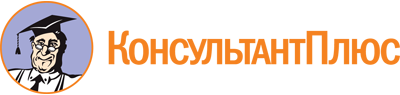 Приказ Минпросвещения России N 233, Рособрнадзора N 552 от 04.04.2023
"Об утверждении Порядка проведения государственной итоговой аттестации по образовательным программам среднего общего образования"
(Зарегистрировано в Минюсте России 15.05.2023 N 73314)Документ предоставлен КонсультантПлюс

www.consultant.ru

Дата сохранения: 04.09.2023
 